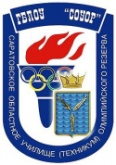 Государственное бюджетное профессиональное образовательное учреждение «Саратовское областное училище (техникум) олимпийского резерва»ОТЧЕТ 

о результатах самообследования ГБПОУ «Саратовское областное училище (техникум) олимпийского резерва» в 2021 г. Утвержден решением Совета техникума от 05.04.2021 г. (протокол № 4)г. Саратов 2021СОДЕРЖАНИЕ:1. Общие сведения об организации самообследования …………………….… 3 2. Организационно-правовое обеспечение образовательной деятельности ... 3 3. Система управления …………………………………………………….….… 4 4. Образовательная деятельность ………………………………………..…...… 6 4.1. Организация образовательного процесса ………………………..………. 7 4.2. Качество подготовки студентов ………………………………………... 12 4.3. Кадровое, учебно-методическое, библиотечно-информационное и материально-техническое обеспечение образовательного процесса ……….145. Функционирование внутренней системы оценки качества образования .. 16 6. Выводы ……………………………………………………………….......... 16 Приложение 1. Перечень локальных нормативных актов техникума …….... 18Приложение 2. Сведения о соответствии рабочего учебного планатехникума требованиям ФГОС СПО (программы подготовки специалистов среднего звена) …………………………………………………..…………….. 23 Приложение 3. Справка об образовательных технологиях и методиках активного социально-психологического обучения, используемых в учебном процессе техникума ………………………….………………………………… 25 Приложение 4. Справка о педагогической и психологической поддержке студентов техникума в ходе образовательного процесса……………….….... 29Приложение 5. Психолого-педагогическое заключение о результатах психологического исследования свойств личности студентов очной формы обучения ………………………………………………………………………... 34 Приложение 6. Список методических разработок, статей, результатов исследований, выполненных педагогических сотрудников техникума и размещенных в педагогических сообществах Интернета в отчетный период ………………………………………………………………………................… 37 Приложение 7. Программа мониторинга образовательного процесса техникума…………………………………………..…………………………… 411. ОБЩИЕ СВЕДЕНИЯ ОБ ОРГАНИЗАЦИИ САМООБСЛЕДОВАНИЯСамообследование  государственного бюджетного профессионального образовательного учреждения «Саратовское областное училище (техникум) олимпийского резерва» (далее – «техникум») за период с 1.04.2020 г. по 31.03.2021 г. проведено с 1.02.2020 г. по 10.04.2021 г. в соответствии с решением Совета техникума от  11 января 2021 г. (протокол № 3) комиссией в составе:Быстров Н.А., председатель комиссии, директор;Кольченко И.В., заместитель председателя комиссии, заместитель директора по учебной работе.Члены комиссии:Маревич Александр Викторович, заместитель директора по воспитательной работе;Машков Павел Алексеевич, заместитель директора по административно-хозяйственной работе;Сапожникова Марина Алексеевна, главный бухгалтер;Щедрин Сергей Васильевич, методист.В соответствии с локальным нормативным актом техникума «Положение о порядке проведения самообследования» комиссией были проведены оценка образовательной деятельности, системы управления техникума, содержания и качества подготовки обучающихся, организации учебного процесса, востребованности выпускников, качества кадрового, учебно-методического, библиотечно-информационного обеспечения, материально-технической базы, функционирования внутренней системы оценки качества образования, а также анализ показателей деятельности техникума, установленных приказом Министерства образования и науки Российской Федерации (Минобрнауки России) от 10 декабря 2013 г. № 1324 «Об утверждении показателей деятельности образовательной организации, подлежащей самообследованию».По результатам самообследования по состоянию на 01.04.2020г. установлено следующее.2. ОРГАНИЗАЦИОННО-ПРАВОВОЕ ОБЕСПЕЧЕНИЕ ОБРАЗОВАТЕЛЬНОЙ ДЕЯТЕЛЬНОСТИ ГБПОУ «Саратовское областное училище (техникум) олимпийского резерва» (далее – техникум) является государственным бюджетным профессиональным образовательным учреждением, созданным в соответствии с Постановлением областной Думы и распоряжением губернатора Саратовской области от 29.08.2002г. № 226-Пр «О создании государственного учреждения среднего профессионального образования «Саратовское областное училище олимпийского резерва» в целях обеспечения Саратовской области квалифицированными кадрами в сфере физической культуры и спорта». В соответствии с распоряжением Правительства Саратовской области от 16 августа 2013 года № 194-Пр техникум переименован в государственное бюджетное профессиональное образовательное учреждение «Саратовское областное училище (техникум) олимпийского резерва».Учредителем техникума является орган исполнительной власти Саратовской области, осуществляющий на территории Саратовской области функции в молодежной сфере, по управлению и оказанию государственных услуг в сфере спорта, физической культуры и туризма – Министерство молодежной политики, спорта и туризма Саратовской области. Место нахождения техникума: 410001, город Саратов, Ново-Астраханское шоссе, дом 41.Юридический адрес техникума (по лицензии):  410001, город Саратов, Ново-Астраханское шоссе, дом 41.Деятельность техникума регламентируется уставом и локальными нормативными актами.Техникум имеет свидетельство о государственной регистрации образовательного учреждения, серия 64 № 000759495, выданное инспекцией МНС России по Фрунзенскому району г. Саратова 26 декабря 2002г.Право на ведение образовательной деятельности в сфере среднего профессионального образования предоставлено техникуму лицензией Министерства образованием Саратовской области № 1664 от 14 ноября 2014г., серия 64Л01 № 0001313. Срок действия лицензии – бессрочно. Техникум в соответствии с действующей лицензией имеет право осуществлять образовательную деятельность по специальности среднего профессионального образования  49.02.01 Физическая культура. Техникум имеет свидетельство о государственной аккредитации Министерства образования Саратовской области, регистрационный № 1614 от 07 мая 2018 г., серия 64А01 № 0000913. Срок действия свидетельства о государственной аккредитации – до 07 мая 2024 г.Показатели выполнения лицензионных нормативов на 01.04.2020г. в целом по техникуму следующие: численность контингента обучающихся, приведенных  к очной форме обучения, составляет 300 человек, доля преподавателей с высшим образованием составляет 100% (контрольный норматив – 95%), обеспечение обучающихся основной учебной и учебно-методической литературой в среднем по всем циклам составляет  0,6 экземпляра на человека (контрольный норматив – 0,5 экземпляра на человека). 3. СИСТЕМА УПРАВЛЕНИЯ Управление в техникуме осуществляется в соответствии с законодательством Российской Федерации и строится на принципах единоначалия и самоуправления.В техникуме функционирует выборный представительный орган – Совет техникума. Права и обязанности Совета техникума, порядок его создания определяются уставом техникума и локальным нормативным актом «Положением о Совете техникума», утвержденным решением Совета техникума 30.12.2011 г. с изменениями, утвержденными решением Совета техникума от 1.10.2013 г.  Деятельность   Совета  техникума строится в соответствии с планом работы на учебный год.Непосредственное управление техникумом осуществляет директор, прошедший соответствующую аттестацию. Директор назначается на должность Учредителем. Директор в соответствии с законодательством Российской Федерации и Уставом техникума действует от имени техникума, представляет его во всех организациях, заключает договоры, в т.ч. трудовые договоры (контракты), выдает доверенности, открывает счета в банке, в пределах своей компетенции издает приказы и дает указания, обязательные для всех работников и обучающихся в техникуме.Директор решает финансовые, хозяйственные, научные, методические и иные вопросы. Осуществляет контроль за всеми видами деятельности техникума, формирует контингент обучающихся, содействует деятельности педагогических и методических объединений, обеспечивает необходимые условия для работы кадров, рациональное использование финансовых и материальных средств, их учет, сохранность, соблюдение правил санитарно-гигиенического режима и охраны труда. В соответствии с законодательством Российской Федерации назначает и освобождает от должности работников, определяет их должностные обязанности. Организует разработку учетной документации.Высшим органом самоуправления в техникуме является общее собрание работников и студентов техникума (далее – общее собрание). Общее собрание правомочно определять основные направления развития техникума, повышения качества, эффективности подготовки тренерских кадров, развития материально-технической базы. В техникуме функционируют и иные органы самоуправления: педагогический и методический советы, иные методические объединения педагогов. Деятельность советов, комиссий и методических объединений педагогических работников техникума, их права и обязанности, порядок создания определяются соответствующими локальными нормативными актами, планами работы техникума, советов, комиссий и методических объединений на учебный год. Заседания советов, комиссий и методических объединений проводятся регулярно.Организация управления техникума, взаимодействие структурных подразделений и работников техникума регламентируется следующими основными документами:штатным расписанием, должностными инструкциями работников техникума, приказами директора.Делопроизводство ведется в соответствии с требованиями соответствующих нормативных актов. Имеется вся необходимая нормативная документация, приказы и распоряжения; ведётся учет бланков строгой отчетности.Организована система контроля за исполнением приказов и распоряжений.Нормативная и организационно-распорядительная документация техникума соответствует действующему законодательству, уставу техникума, локальным нормативным актам. Локальные нормативные акты рассматриваются и утверждаются на заседании Совета техникума.4. ОБРАЗОВАТЕЛЬНАЯ ДЕЯТЕЛЬНОСТЬОбразовательная деятельность техникума включает деятельность по реализации  программы подготовки специалистов среднего звена по специальности среднего профессионального образования 49.02.01 Физическая культура и является единым целенаправленным процессом воспитания и обучения студентов техникума, который осуществляется в интересах студентов, российского общества и направлен на реализацию государственной политики в области образования, обеспечение Саратовской области квалифицированными кадрами в сфере физической культуры и спорта.В соответствии планом работы училища на 2020-21 уч. год в техникуме проводились следующие мероприятия по профилактике и предотвращению распространения новой коронавирусной инфекции (COVID-19):Проведение генеральной уборки в учебных помещениях техникума.Организация ежедневных утренних «фильтров» при входе в здание с обязательной термометрией с целью выявления и недопущения лиц с признаками респираторных заболеваний и недопущения скопления студентов у входа.Проведение уборок с использованием дизенфикционных средств, антисептических средств для обработки рук, приборов для обеззараживания воздуха.Создание условий для соблюдения правил личной гигиены.Использование средств индивидуальной защиты (маски, перчатки) участниками образовательного процесса.Организация образовательного процесса с целью минимизации контактов между участниками образовательного процесса.Запрет на проведение массовых мероприятий.Проведение внеучебной деятельности в периоды каникул, в выходные и нерабочие праздничные дни».Эффективность перечисленных мероприятий регулярно рассматривается на заседаниях Совета техникума и других органов самоуправления сотрудников техникума.4.1. Организация образовательного процессаВ соответствии с лицензией в техникуме осуществляется подготовка специалистов среднего профессионального образования по очной форме обучения  на базе основного общего и среднего  общего образования по специальности среднего профессионального образования  49.02.01 Физическая культура.   Программа подготовки специалистов среднего звена техникума по специальности среднего профессионального образования  49.02.01  Физическая культура включает учебный план, рабочие программы учебных дисциплин (модулей), программы учебной и производственных практик, календарные учебные графики. По состоянию на 01.04.2021 г. учебный процесс техникума  полностью обеспечен перечисленными программными документами. Содержание документов соответствует Федеральному государственному образовательному стандарту среднего профессионального образования по специальности   49.02.01 Физическая культура.     Программа подготовки специалистов среднего звена техникума соответствует нормативным требованиям, содержащимся в локальных нормативных актах техникума, в т.ч.:программе подготовки специалистов среднего звена по специальности 49.02.01 Физическая культура с заключением работодателя, утвержденной решением Совета техникума от  01.09.2016г. (протокол № 1);положению об организации учебного процесса в ГБПОУ «СОУОР», утвержденным решением Совета техникума от 3.09.2014 г. (протокол № 1);положению об организации внеаудиторной самостоятельной работы студентов на основании компетентностного подхода к реализации основной профессиональной образовательной программы, программы подготовки специалистов среднего звена по специальности, утвержденным решением Совета техникума от  3.09.2014 г. (протокол № 1);положению об организации текущего контроля и промежуточной аттестации обучающихся по основной профессиональной образовательной программе, программе подготовки специалистов среднего звена, утвержденным решением Совета техникума от  3.09.2014 г. (протокол № 1);положению об учебной и производственной практике студентов специальности 49.02.01 «Физическая культура», утвержденным решением Совета техникума от 1.10.2013 г. (протокол № 2)и др. Учебный план по специальности выдержан по структуре, содержит график учебного процесса, отражает уровень подготовки, квалификацию, нормативный срок обучения, все циклы учебных дисциплин, профессиональных модулей, распределение максимальной и обязательной учебной нагрузки студента,  этапы производственной (профессиональной) практики,  вид государственной итоговой аттестации, имеет перечень кабинетов, лабораторий, а также необходимые пояснения к учебному плану.  Обязательная часть по циклам составляет около 70 процентов от общего объема времени, отведенного на их освоение. Вариативная часть составляет около 30 процентов и дает возможность расширения и углубления подготовки, определяемой содержанием обязательной части, получения дополнительных компетенций, умений и знаний, необходимых для обеспечения конкурентоспособности выпускника в соответствии с запросами регионального рынка труда и возможностями продолжения образования. Практикоориентированность учебного плана составляет 51 %.Рабочие учебные программы учебных дисциплин, профессиональных модулей и видов профессиональной практики составлены на основе учебного плана техникума и содержат:титульный лист;паспорт рабочей программы;результаты освоения профессионального модуля, учебной дисциплины;структуру и содержание профессионального модуля, учебной дисциплины;контрольно-оценочные средства для определения результатов освоения студентами профессионального модуля, учебной дисциплины, видов профессиональной практики;перечень литературы. Все рабочие программы предусматривают преемственность и логическую последовательность изучаемых разделов и тем, составлены с учетом межпредметных  связей и утверждены заместителем  директора по учебной работе.Программа государственной итоговой аттестации составлена на основе: Федерального закона  от 29.12.2012 г. N 273-ФЗ «Об образовании в Российской Федерации»;Федерального государственного образовательного стандарта среднего профессионального образования  по специальности  49.02.01 Физическая культура;Приказа Министерства образования и науки РФ от 16 августа 2013г. № 968 «Об утверждении порядка проведения государственной итоговой аттестации по образовательным программам среднего профессионального образования»;Приказа Министерства образования и науки РФ от 14 июня 2013г. № 464 «Об утверждении порядка организации и осуществления образовательной деятельности по образовательным программам среднего профессионального образования».Программа государственной итоговой аттестации позволяет оценить степень общей и профессиональной подготовки выпускника техникума, соответствия его общих и профессиональных компетенций требованиям Федерального государственного образовательного стандарта среднего профессионального образования  по специальности  49.02.01 Физическая культура.Техникум ежегодно обновляет основную профессиональную образовательную программу в части содержания рабочих программ учебных дисциплин (модулей), программ, учебной и производственных практик, а также методических материалов, обеспечивающих реализацию основной профессиональной образовательной программы с учетом изменений в законодательной базе, тенденций развития образования, приоритетов развития училища и программ по выполнению стратегических задач, определенных в локальном нормативном акте «Стратегический план развития ГБПОУ «СОУОР» на 2015-20 гг.».Учебный год в техникуме начинается 1 сентября и заканчивается согласно учебному плану. В течение каждого учебного года студентам предоставляются зимние каникулы продолжительностью 2 недели и летние каникулы продолжительностью не менее 8 недель. Общая продолжительность каникул составляет не менее 10 недель в год.Основными видами учебных занятий в техникуме являются учебное занятие, семинар, практическое занятие, контрольная работа, консультация, самостоятельная работа, производственная (профессиональная) практика, выполнение выпускной квалификационной работы, а также могут проводиться другие виды учебных занятий.Для всех видов аудиторных занятий академический час устанавливается продолжительностью 45 минут с перерывом между занятиями не менее 10 минут. Объем обязательных (аудиторных) учебных занятий студентов в период теоретического обучения составляет 36 часов в неделю. Максимальная нагрузка студента в период теоретического обучения составляет 54 часа в неделю и включает все виды аудиторных и внеаудиторных самостоятельных работ студентов в техникуме и вне него.Учебная неделя включает 5 рабочих дней. Последовательность и чередование занятий в каждой учебной группе определяется расписанием занятий и распорядком дня.Объем тренировочной нагрузки студента определяется в соответствии с календарным планом подготовки спортсмена, медицинскими рекомендациями.Подготовка студентов по основной профессиональной образовательной программе проводится в здании техникума, спортивная подготовка студентов, ввиду отсутствия у техникума соответствующей материальной базы, проводится на базе учреждений дополнительного образования спортивной направленности гг. Саратова и Энгельса.Подготовка студентов по основной профессиональной образовательной программе основана на концепции педагогики сотрудничества и акмеологическом подходе.В соответствии с решением Совета техникума от 13 января 2015 г. (протокол № 4) в образовательном процессе училища применяются следующие образовательные технологии:проекторная деятельность;информационные (информационные компьютерные) технологии;личностно-ориентированное обучение И.С. Якиманской;технология саморазвивающего обучения; технологии развивающего обучения;гуманно-личностная технология Ш.А. Амонашвилии методики активного социально-психологического обучения:учебная дискуссия;метод «круглый стол»;методы проблемного обучения;деловая игра;ролевая игра;метод «мозговая атака» (интеллектуальный штурм);метод анализа конкретных ситуаций;метод «развитие критического мышления».В рамках образовательного процесса студентам техникума оказывается педагогическая и психологическая поддержка.Нормативная основа воспитательной работы в техникуме содержится в следующих локальных нормативных актах:Концепция воспитательной работы.Кодекс этики и служебного поведения работников.Положение о мониторинге сформированности компетенций студентови др. Техникум, в соответствии с уставом, ориентирован на подготовку тренеров-преподавателей для спортивных школ Саратовской области. В результате анализа литературы по должностным обязанностям тренера-преподавателя, личности успешного человека, личности успешного тренера, а также в результате своих исследований, были выявлены следующие личностные качества, которыми должен обладать выпускник для успешной профессиональной деятельности в качестве тренера-преподавателя: интеллект, эмоциональная устойчивость, определенность взглядов, стремление к творчеству, гибкое поведение, потребность в самосовершенствовании, организаторские качества, волевые профессиональные качества, коммуникативные качества, тактичность.В систему образовательной деятельности по формированию личности студентов входят тренинги, дифференцированная работа с категориями студентов, выбор индивидуальных образовательных траекторий для студентов, применение в образовательном процессе современных образовательных технологий и методик активного социально-психологического обучения, волонтерское движение, исследовательская деятельность студентов и др., что позволяет обеспечить не только результативность освоения студентами образовательной программы, но и реализацию требований техникума к личности выпускника.В систему тренингов для нового набора студентов входят тренинги познавательных процессов, творческих способностей, общения, поведения в разных (в т.ч. конфликтных) ситуациях, уверенности в себе, адекватности самооценки и т.п. Тренинговые занятия проводятся педагогами техникума, которые обладают способностью свободно и откровенно общаться со студентами.Дифференцированная работа с отдельными категориями студентов включает воспитательную работу с такими категориями студентов, как слабоуспевающие студенты, студенты группы риска (студентами с отклоняющимся или девиантным поведением, с социальными отклонениями) и одаренные студенты.Мониторинг поведения (деятельности) студентов ведется в форме естественного наблюдения, проведения бесед (собеседований) студентов с педагогическими сотрудниками, консультаций с тренерами, воспитанниками которых являются студенты, опросов, психологических исследований личности студентов.Студенты техникума принимают участие в реализации социально-ориентированного проекта «Волонтерское движение». В задачи волонтерского движения входят:развитие студенческого волонтерского движения, приобщение к добровольческой деятельности студентов  техникума;формирование позитивного влияния на студентов при выборе ими жизненных ценностей, повышение их активной жизненной позиции;формирование навыков и умений противостоять негативным явлениям;пропаганда здорового образа жизни, формирование правовой культуры, гражданского самосознания, навыков межличностного общения.Исследовательская (в т.ч. экспериментальная) деятельность студентов осуществляется в течение всего периода обучения. Результаты исследовательской  и инновационной деятельности освещаются на студенческих научно-практических конференциях, публикуются в интернете.Организация кружков, секций общекультурной, общеинтеллектуальной, социально-нравственной направленности локальными нормативными актами техникума не предусмотрена, что связано со спецификой контингента студентов (ежедневными учебно-тренировочными занятиями, выездами на учебно-тренировочные сборы и спортивные соревнования). Итогом воспитательной работы в техникуме следует считать результаты выходной диагностики динамики изменений личностных качеств студентов выпускного курса.Спортивная подготовка студентов  ГБПОУ «СОУОР» в отчетный период проходила на базах  ДЮСШ, СДЮШОР, спортивных клубов и обществ Саратовской   области по 34  видам спорта.  4.2. Качество подготовки студентовКомплектование техникума в 2020 г.  осуществлялось согласно Порядку приема в техникум в 2020 году, уставу техникума. Качество подготовки студентов по основной профессиональной образовательной программе оценивается как в традиционной форме (успеваемость, качество знаний, степень развитости общих и профессиональных компетенций), так и в форме исследований личностных качеств студентов и динамики их развития.За отчетный период текущая успеваемость студентов составила 99,9%, качество  знаний  -   86,7%. По результатам промежуточной аттестации студентов в отчетный период экзаменационная успеваемость составила 99,2%, качество знаний –86,8%. В отчетный период студенты техникума проходили практику в следующих организациях:  МОУ «СОШ №45 г. Саратова, ГБУСО «СШОР «НГ»; ГБУСО «СШОР  ГБК;   ГАПОУ  СО «СКИПО для инвалидов и лиц с ОВЗ»; ГБУСО «СШОР» по дзюдо; МУ «ЦСШ»; ФСК «Витязь»;  ГБУСО «СШ по игровым видам спорта»; МУДО «ЦТКиМП»; МУДО «ДЮСШ г. Ершова», МКУ «СШОР №6», МУ «ЦСШ», МАУ ДО «ДОСШ» г.Энгельса, ГБУСО СШОР «Надежда губернии» МАУ «СШОР №14 «Волга», ГБУСО «СШОР по дзюдо «Сокол», ГБУСО «СШОР по боксу»,ГБУСО «СШОР по спортивным единоборствам им. С.Р.Ахмерова», МКУ СШ г. Новоузенск, ГБУСО СШОР по гребному спорту, ГБУСО «СШОР «Олимпийские ракетки», МКУ «СШОР №11».Формой отчётности студентов по практике является отчёт, который представляется руководителю практики с последующим выставлением оценки. Оценка по практике приравнивается к оценкам теоретического обучения.В отчетный период по итогам производственного обучения успеваемость студентов составила 96,5%,  качество знаний – 89,3%.  Государственная итоговая аттестация выпускников техникума была организована в соответствии локальным нормативным актом «Положение о государственной аттестации выпускников».В соответствии с учебным планом  государственная итоговая аттестация выпускников техникума проходила с 17 по 24 июня 2020 года. Программа государственной итоговой аттестации выпускников техникума по  специальности  49.02.01 Физическая культура включала защиту выпускной квалификационной (дипломной) работы. По итогам государственной аттестации успеваемость выпускников составила  100%, качество знаний – 99%.Анализ традиционных показателей качества подготовки студентов по основной профессиональной образовательной программе показывает, что качество освоения студентами техникума основной профессиональной образовательной программы подготовки в соответствии с требованиями Федерального государственного образовательного стандарта по  специальности 49.02.01 Физическая культура можно считать достаточным.Помимо традиционных показателей качества подготовки студентов по основной профессиональной образовательной программе эффективность образовательного процесса техникума оценивается по результатам психологических исследований личностных качеств студентов-спортсменов и динамики их изменения. Основной методикой диагностики личностных свойств студентов техникума является методика 14РF – одна из модификаций многофакторного теста 16PF (тест Кеттела). По результатам исследования на этапе заключительного контроля, проведенного в декабре 2020 г. большинство или значительное число студентов 4 курса техникума характеризуют следующие индивидуально-психологические особенности, востребованные в будущей профессиональной деятельности по специальности:интеллект – логичность и креативность мышления, развитость элементарных познавательных процессов;эмоциональная устойчивость – уравновешенность, низкий уровень невротизации, стрессоустойчивость;определенность взглядов – развитость процессов самопознания (рефлексия), психологическая зрелость;стремление к творчеству – креативность,  значимость мотивов возможности проявления творческого подхода к работе и интересного содержания работы, умение преодолевать собственные стереотипы;потребность в самосовершенствовании – значимость мотивов самосовершенствования, профессионального совершенствования и выполнения задач;волевые профессиональные качества – ответственность, инициативность, решительность;коммуникативные качества – коммуникативность, отсутствие конфликтности и раздражительности, контроль речи, активная позиция при взаимодействии с другими;тактичность.Результаты проведенного исследования позволяют сделать вывод о формировании (совершенствовании) у студентов техникума в ходе образовательного процесса личностных качеств, профессионально важных в деятельности тренера, укрепление психологического здоровья студентов.4.3 Кадровое, учебно-методическое, библиотечно-информационное и материально-техническое обеспечение образовательного процессаПо состоянию на 01.04.2021 г. в образовательном процессе техникума было задействовано 30 преподавателей, из них 19 преподавателей, работающих на условиях   совместительства.   Все преподаватели имеют высшее образование, 6 – высшую   квалификационную категорию, 8 – первую квалификационную категорию. Среди них –  кандидаты педагогических и социологических наук, Почетный работник среднего профессионального образования.Повышение профессиональной компетентности педагогических сотрудников техникума имеет следующие организационные формы: повышение квалификации на курсах переподготовки и повышения квалификации;доклады и выступления с обобщением своего педагогического опыта работы, результатами исследовательской деятельности, результатами методической работы и т.п. на заседаниях педагогического и методического советов, методических объединений педагогов техникума;проведение исследований по актуальным проблемам образования и спорта;выполнение методической работы, в т.ч.  подготовка программной и дидактической документации (рабочих программ учебных дисциплин, календарно-тематических планов, экзаменационных билетов, заданий к контрольным работам, инструкций по выполнению практических работ, организации самостоятельной работы студентов и др.), методических пособий и разработок по темам и разделам учебных дисциплин, организации образовательного процесса;посещение открытых занятий, мероприятий воспитательного характера, мастер-классов, проводимых опытными педагогами техникума и педагогическими работниками спортивных организаций Саратовской области;анализ результативности своей педагогической деятельности;самообразование.По состоянию на 01.04.2021 г. учебно-методическое обеспечение образовательного процесса техникума включает рабочие программы, дидактические и контрольно-оценочные материалы, средства обучения (презентации, плакаты, схемы, раздаточный материал и др.) по всем учебным дисциплинам, МДК (разделам, темам учебных дисциплин и МДК) основной профессиональной образовательной программы, а также методические пособия (разработки, указания и др.) по вопросам организации обучения, воспитания, спортивной подготовки, по большинству учебных дисциплин (разделов, тем учебных дисциплин).Все рабочие программы, методические, дидактические и контрольно-оценочные материалы, средства обучения, составляющие учебно-методическое обеспечение образовательного процесса техникума, соответствуют Федеральному государственному образовательному стандарту по специальности среднего профессионального образования  49.02.01 Физическая культура.Методические материалы создаются на основе анализа существующей литературы и Интернет-источников, собственного педагогического опыта, а также в результате исследовательской деятельности педагогических работников техникума, в т.ч. совместно с педагогическими работниками учреждений дополнительного образования спортивной направленности города Саратова и Саратовской области. По мере необходимости методические материалы размещаются на официальном сайте техникума, в педагогических сообществах Интернета (электронный справочник «Информио», научное учебное методическое издательство «Numi» и др.). Некоторые методические материалы из числа размещенных техникумом в педагогических сообществах, перепечатаны и размещены на своих сайтах другими педагогическими сообществами.Фактическая обеспеченность студентов техникума обязательной учебно-методической литературой соответствует лицензионным нормативам. В качестве недостатка следует отметить то, что библиотека не оснащена компьютерами с выходом в Интернет.По состоянию на 01.04.2021 г. техникум располагается в помещениях общей площадью 3808,8 кв. м. (в т.ч. учебные помещения – 986,4 кв. метров). Для организации учебного процесса в техникуме используются 9 кабинетов, 1 лаборатория информатики и спортивный зал. Учебные помещения оснащены необходимыми средствами обучения, в т.ч. учебными столами и стульями, учебной доской, компьютерами, наглядными пособиями, плакатами, дидактическим материалом,  контрольно-оценочными и другими средствами обучения. 5. ФУНКЦИОНИРОВАНИЕ ВНУТРЕННЕЙ СИСТЕМЫ ОЦЕНКИ КАЧЕСТВА ОБРАЗОВАНИЯ Внутренняя система оценки качества образования техникума ориентирована на информационное обеспечение управления техникумом, основанное на систематическом анализе эффективности образовательного процесса, его ресурсного обеспечения и его результатов. Нормативной основой функционирования внутренней системы оценки качества образования училища являются:Федеральный закон от 29 декабря 2012 г. N 273-ФЗ «Об образовании в Российской Федерации».Устав техникума.Локальный нормативный акт «Положение о мониторинге сформированности компетенций обучающихся».Локальные нормативные акты.Функционирование внутренней системы оценки качества образования осуществляется в соответствии с программой мониторинга образовательного процесса техникума. Результаты мониторинга своевременно рассматриваются на заседаниях Совета техникума, педагогического и методического советов, еженедельных плановых совещаниях при директоре.Внутренняя система оценки качества образования обеспечивает получение своевременной, достоверной и полной информации для принятия обоснованных и своевременных управленческих решений, направленных на повышение качества образовательного процесса и образовательного результата, что подтверждается качеством подготовки студентов. 6. ВЫВОДЫПо результатам самообследования комиссия сделала следующие выводы:Анализ выполнения лицензионных требований показал наличие необходимых организационно-правовых документов, позволяющих техникуму вести образовательную деятельность. Организационно-правовое обеспечение образовательной деятельности по фактическим условиям в техникуме соответствует требованиям, предусмотренным лицензией на право ведения образовательной деятельности.Организация управления техникумом, его нормативная и организационно-распорядительная документация соответствуют действующему законодательству и уставным требованиям.Реализуемые в техникуме специальность подготовки и форма обучения соответствуют выданной лицензии. Основная профессиональная образовательная программа техникума соответствует Федеральному государственному образовательному стандарту среднего профессионального образования по специальности  49.02.01 Физическая культура. Структура подготовки специалистов в техникуме соответствует основной профессиональной образовательной программе и ориентирована на обеспечение Саратовской области квалифицированными кадрами в сфере физической культуры и спорта.Организация учебного процесса позволяет обеспечить достаточную теоретическую и практическую подготовку студентов.Кадровое, учебно-методическое, библиотечно-информационное и материально-техническое обеспечение образовательного процесса позволяют  техникуму вести подготовку специалистов в соответствии с государственными требованиями.Комплектация и современность источников учебной информации по дисциплинам учебного плана достаточна. Качество освоения студентами техникума основной профессиональной образовательной программы в соответствии с требованиями Федерального государственного образовательного стандарта среднего профессионального образования по специальности  49.02.01 Физическая культура можно считать достаточным.В ходе самообследования комиссия выявила ряд недостатков, значимыми из которых являются следующие:библиотека не оснащена компьютерами с выходом в Интернет;в ряде учебных кабинетов отсутствуют средства интерактивного обучения;методические, дидактические и контрольно-оценочные материалы по ряду учебных дисциплин не в полном объеме обеспечивают элементы дистанционного обучения студентов, которые длительное время отсутствуют на аудиторных занятиях, или обучаются по индивидуальному плану.Председатель комиссии                                                                     Н.А. Быстров                                                                                     Приложение 1ПЕРЕЧЕНЬлокальных нормативных актов училищаПредседатель комиссии                                                                     Н.А. Быстров                                          Приложение 2Сведения о соответствии рабочего учебного плана техникуматребованиям ФГОС СПО (программы подготовки специалистов среднего звена)*Учебная нагрузка по дисциплине «Физическая культура» в связи со спецификой специальности учитывается в объеме времени, отводимом на освоение   МДК.01.01. Избранный вид спорта с методикой тренировки и руководства соревновательной деятельностью спортсменовПредседатель комиссии                                                                                                                            Н.А. БыстровПриложение 3СПРАВКАоб образовательных технологиях и методиках активного социально-психологического обучения, используемых в учебном процессе техникумаВ соответствии с решением Совета техникума от 13 января 2015 г. (протокол № 4) в образовательном процессе училища применяются следующие образовательные технологии:проекторная деятельность;информационные (информационные компьютерные) технологии;личностно-ориентированное обучение И.С. Якиманской;технология саморазвивающего обучения; технологии развивающего обучения;гуманно-личностная технология Ш.А. Амонашвилии методики активного социально-психологического обучения:учебная дискуссия;метод «круглый стол»;методы проблемного обучения;деловая игра;ролевая игра;метод «мозговая атака» (интеллектуальный штурм);метод анализа конкретных ситуаций;метод «развитие критического мышления».Проектная деятельность студентов проходит в условиях постоянного доступа к компьютерной технике. Студенты всегда активно участвуют в работе по созданию проекта, т.к. это является хорошим способом проявления их таланта, способностей, а также порождает естественное стремление поделиться своими знаниями с теми, кто ими не обладает. Возникает благодатная почва для воссоздания на учебных занятиях  такой организации обучения, при которой  наиболее успешно работающие студенты начинают выполнять роль помощников преподавателя. Фактор обмена знаниями, их передача от более компетентных менее компетентным начинает выступать как мощное средство повышения эффективности образовательного процесса и интеллектуального развития студентов.Информационные технологии являются универсальным инструментом, широко используемым во всех сферах человеческой деятельности. В практике педагогов училища реализуются следующие направления использования информационных технологий:Компьютерные программы, представляющие собой: дидактические материалы, предназначенные для формирования новых знаний и навыков; контрольные  (тестовые) задания, предназначенные для диагностирования, оценивания и проверки знаний, способностей и умений; имитационные программы, представляющие тот или иной аспект реальности, отражающие его основные структурные и функциональные характеристики и предназначенные для формирования практических навыков; базы данных и базы знаний по различным областям, обеспечивающие доступ к накопленным знаниям.Системы на базе мультимедиа-технологии, построенные с применением видеотехники, накопителей на CD-ROM. Информационные среды на основе баз данных и баз знаний, позволяющие осуществить как прямой, так и удаленный доступ к информационным ресурсам. Телекоммуникационные системы, реализующие электронную почту, телеконференции и т.д. и позволяющие осуществить выход в мировые коммуникационные сети. Педагоги училища используют информационные ресурсы сети Интернет, интегрируя их в учебный процесс, при работе студентов над проектом для самостоятельного поиска информации. Аутентичные материалы, найденные студентами, становятся основой проблемных обсуждений.5. Публикации в интернете статей, презентаций, педагогического опыта.Использование личностно-ориентированного обучения И.С. Якиманской заключается в следующем: обеспечение развития и саморазвития личности студента, исходя из выявления  его индивидуальных особенностей как субъекта познания и предметной деятельности;предоставление каждому студенту, опираясь на его способности, склонности, интересы, ценностные ориентации и субъектный опыт, возможность реализовать себя в познании, учебной деятельности, поведении;результаты освоения образовательной программы учитывают не только уровень достигнутых знаний, умений, навыков, но и сформированность определенных личностных качеств студента, его общих и профессиональных компетенций.В соответствии с технологией саморазвивающего обучения Г.К. Селевко, основанной на использовании мотивов самосовершенствования личности, одной из целей организации учебных занятий становится доминанта самосовершенствования личности студента, включающая в себя установки на самообразование, на самовоспитание, на самоутверждение, самоопределение, саморегуляцию и самоактуализацию.Технологии развивающего обучения. Под развивающим обучением понимается активно-деятельностный способ (тип) обучения. На сегодняшний день в рамках концепции развивающего обучения разработан ряд технологий развивающего обучения, отличающихся целевыми ориентациями, особенностями содержания и методики. В техникуме используются системы Л.В. Занкова и Д.Б. Эльконина - В.В. Давыдова официально признанные Министерство образования России в 1996 г.Ценность концептуальных дидактических положений Л. В. Занкова в системности и целостности содержания, обучении на высоком уровне трудности, быстром темпе продвижения, осознанной мотивации, вариантности, индивидуальности, применении индуктивного метода, проблематизации содержания и во включении в процесс обучения рационального и эмоционального мышления.Технологию Д.Б. Эльконина - В.В. Давыдова мы рассматриваем как целенаправленную учебная деятельность, в которой студент ставит цели и задачи самоизменения и творчески их решает. Методы обучения, используемые педагогами техникума, включают проблемное изложение материала, моделирование учебных задач.Концептуальными положениями гуманно-личностной технологии Ш.А. Амонашвили, адаптированной под возрастные особенности студентов училища и особенности образовательного процесса являются положения личностного подхода педагогики сотрудничества, которая трактуется как идея совместной развивающей деятельности педагога и студентов училища на основе взаимопонимания, проникновения в духовный мир друг друга, совместного анализа хода и результатов этой работы.Основные установки:Отношения добра, отзывчивости, сопереживания, дружбы, взаимопомощи, уважения к личности – основа совместной работы педагога и студентов.Вера в возможности каждого студента.Проявление интереса к жизни студентов, учет их мнения.Обучение  этике общения, искусству спора.Принципы: уважение личности студента, терпение в процессе воспитания.Для применения активных методов обучения выбираются две формы работы: индивидуальная и групповая, так как для этого есть объективные причины психологического плана. Есть студенты, которые любят работать в одиночку независимо от уровня их подготовки, есть и такие, которые хотят, чтобы ими руководили или постоянно помогали. Одни любят и могут думать, другие не могут или не хотят, но готовы делать все, что им скажут. Объединение студентов в группы по разноуровневым способностям способствует в процессе общей работы самообучению каждого, развитию чувства взаимопомощи и ответственности за общий результат, его качество.При обсуждении теоретических и практических проблем педагоги училища обычно используют метод дискуссии для обмена опытом между студентами, для уточнения и согласований позиций всех участников дискуссии, для выработки единого подхода к анализу определенного явления и др.Метод учебных дискуссий улучшает и закрепляет знания, увеличивает объем новой информации, вырабатывает умение спорить, доказывать, защищать и отстаивать свое мнение и прислушиваться к мнению других. Частным случаем метода учебных дискуссий является метод «круглый стол», используемый для коллективного обмена мнениями, совместного поиска истины.На разных этапах урока педагогами училища используются методы проблемного обучения. Студенты получают знания не путем заучивания и запоминания их в готовом виде, а в результате мыслительной работы по решению проблем и проблемных задач, построенных на содержании изучаемого материала. Для этого вопросы формулируются таким образом, чтобы они действительно были проблемными и требовали самостоятельного мышления, творческой мобилизации всех ранее полученных знаний, пригодных для правильного ответа на данный вопрос-проблему. При составлении проблем-вопросов педагоги училища руководствуются правилом: все вопросы должны требовать или объяснения тех или иных явлений («почему?», «чем объясняется?», «в чем причина?» и т.п.), или доказательства, теоретического обоснования истинности известных (изучаемых в данной теме) положений.Проблемное обучение имеет практическую значимость в формировании компетенций педагога по физической культуре и спорту, личности тренера-преподавателя. Интегрированные уроки стимулируют интерес, поддерживают высокую мотивацию к изучению общепрофессиональных и специальных дисциплин. В конечном итоге проблемное обучение стимулирует личностную активность студентов, обеспечивает их активное отношение к знаниям, систематичность и настойчивость. Это можно наблюдать в работе над проектом. Взаимоотношения между преподавателем и студентами, основанные на сотрудничестве, взаимопомощи, учат жить в социуме. Для повышения интереса студентов к изучению учебного материала, их активности и практической направленности в изучении теоретических проблем используются занятия, проводимые в форме деловой игры. Деловая игра – это педагогический прием моделирования различных ситуаций, имеющих целью обучение студентов принятию решений. Занятия в форме деловой игры в значительной мере активизируют учебно-воспитательный процесс, вызывают дух соперничества, эмоциональный накал, способствуют развитию творческого мышления студентов, учат целенаправленно применять имеющиеся знания на практике. На занятии педагоги училища используют различные варианты организации и проведения деловых игр: «КВН» (разминка команд, вопросы капитанам, вопросы командам, «домашнее задание» и т.п.), «Что? Где? Когда?» (викторина с учетом интеллектуальных способностей), имитационные игры (дебаты, ток-шоу, либеральный клуб) и другие.Ролевая игра проводится для студентов 1-2 курсов в форме тренинга. В ролевой игре задаются, обозначаются роли студентов, осуществляется спонтанное поведение участников-студентов (так, как они захотят). При подготовке и выборе сценария ролевой игры помимо учебных целей проведения тренинга, в зависимости от степени развитости тех или иных качеств личности студентов, выбирается(ются) воспитательная(ые) цель(и) занятия из нижеперечисленных:развитие способность самопознания, «Я-концепции»;развитие способности понимания других людей, сочувствия;найти новое поведение и испытать себя в другой роли;развитие коммуникативных способностей;развитие способности группового решения проблемы;формирование творческого мышления, логичности мышленияи др.Сущность метода «интеллектуальный штурм» заключается в коллективном поиске нетрадиционных путей решения возникшей проблемы. Он способствует развитию динамичности мыслительных процессов, способности абстрагироваться от обыденных условий и существующих ограничений, от привычных взглядов на явления и процессы, формирует умение сосредоточиться на какой-либо узкой актуальной цели.
Метод «интеллектуального штурма» помогает студентам формировать коммуникативные умения, необходимые для общения в учебно-трудовой сфере, способствует познанию достижений национальных и общечеловеческих ценностей, развивает способность самостоятельно находить и использовать необходимую информацию, развивает навык взаимоконтроля и самоконтроля, а также совершенствует такие нравственные качества, как взаимопомощь, толерантность, сотрудничество.Метод анализа конкретных ситуаций заключается в том, что в процессе обучения создаются проблемные ситуации, взятые, как правило, из профессиональной практики тренеров-преподавателей спортивных образовательных учреждений Саратовской области. От студентов требуется анализ ситуации и принятие соответствующего оптимального решения в данных условиях. Метод развития критического мышления заключается в способности ставить новые вопросы и анализировать информацию с тем, чтобы применить полученные результаты, как к стандартным, так и нестандартным ситуациям. Для людей, мыслящих критически, понимание информации является отправной точкой, а не завершающим этапом обучения. Педагоги техникума видят большую эффективность данных технологий и методик активного социально-психологического обучения в процессе обучения студентов, так как они содержит такие приемы (стратегии), которые позволяют побуждать интерес к теме, работать непосредственно с материалом и учат обобщать материал. При этом особый акцент делается на то, что благодаря данным технологиям и методикам активного социально-психологического обучения у студентов развивается умение анализировать информацию, выявлять и апробировать на практике наиболее эффективные методики в области физической культуры и спорта. В результате повышается самооценка, развивается рефлексия, появляется потребность в познании нового.Председатель комиссии                                                                     Н.А. БыстровПриложение 4СПРАВКАо педагогической и психологической поддержке студентов техникума в ходе образовательного процессаВ рамках образовательного процесса студентам техникума оказывается следующая педагогическая и психологическая поддержка:Психопрофилактическая работа (решение проблемы сохранения и укрепления психического здоровья студентов) включала следующие направления деятельности:проведение диагностики личностных свойств студентов, состояния психического (психологического) здоровья студентов, динамики их изменений. Выявление психологических особенностей студента, которые могут в дальнейшем обусловить возникновение определенных сложностей или отклонений в его интеллектуальном или личностном развитии, ухудшения состояния психологического здоровья;обобщение результатов диагностики в форме психолого-педагогических заключений и подготовка рекомендаций по организации взаимодействия педагогов со студентами;анализ факторов, влияющих на состояние психологического здоровья студентов (учебный процесс, воспитательные мероприятия, взаимоотношения с педагогами и другими студентами и др.);проведение психопрофилактической работы по сохранению, укреплению и развитию психологического здоровья студентов;формирование благоприятного психологического климата, основой которого является организация продуктивного взаимодействия между участниками образовательного процесса училища;анализ эффективности мероприятий по сохранению, укреплению и развитию психологического здоровья студентов и внесение соответствующих коррективов в психопрофилактическую работу.Диагностика психологического (психического) здоровья студентов училища проводилась в форме наблюдения (стороннего наблюдения) за поведением и учебной (в т.ч. спортивной) деятельностью студентов, а также фронтальной ежегодной диагностики свойств личности студентов. В качестве показателей психологического (психического) здоровья студентов училища выбраны:скорость адаптации к жизненным условиям;креативность мышления;нормативность поведения;склонность к попаданию в зависимость;референция в целом (склонность к ориентации на внешние или собственные критерии при оценке чего – либо);референция в области неудач (склонность видеть причины неудач в обстоятельствах или приписывать неудачи себе);ориентация на процедуры - алгоритмы действий (ориентация на возможности - альтернативные варианты действий);стремление к успеху - ориентация на достижение цели в большей степени, нежели на минимизацию ошибок;ориентация на содержание деятельности (ориентация на окружение);стремление к долгосрочному планированию жизнедеятельности, учету прошлого опыта, прогнозирование возможного развития событий;рефлексия;психологическая зрелость;умение преодолевать собственные стереотипы;инициативность;решительность;самоконтроль;активная (пассивная) позиция при взаимодействии с другими;уверенность в собственных возможностях;терпимость к недостаткам других;стабильность эмоций;невротизация;стрессоустойчивость;адекватность поведения.По результатам исследования можно сделать вывод о повышении уровня психологического (психического) здоровья студентов техникума в ходе образовательного процесса.Дополнительная дифференцированная работа с одаренными (талантливыми) студентами. Выявление одаренных студентов производилось на этапе входной диагностики свойств личности студентов нового набора. Признаками отнесения студентов нового набора к категории одаренных студентов являются выраженная направленность студентов на ценность познания и стремление реализовать свои способности в учебе (значимость мотиваций на самосовершенствование, профессиональное совершенствование), устойчивость навыков саморегуляции (контроль поведения, речи), склонность к принятию ответственности за свои неудачи (внутренняя референция при неудачах).Типичными проблемами, с которыми сталкивались одаренные студенты в техникуме, являются трудности в адаптации к условиям учебы, связанные в основном с неудовлетворенностью общения с другими студентами, основанном на ценности познания, а также объективные недостатки в организации учебного процесса, связанные с превалированием предметно-центрированного подхода, негибкостью внешних критериев успешности в учебе, ограниченным числом предметов по выбору.Как правило, одаренные студенты обладают достаточно высоким личностным потенциалом (саморегуляция, локус контроля, самоактуализация), что позволяет им достаточно эффективно решать обозначенные проблемы.Справиться с этими проблемами позволяет целенаправленная работа педагогов  техникума по формированию у студентов высокой самоактуализации в учебных условиях, способности развивать и использовать личностные свойства в учебе, чувстве удовлетворенности соотношением прилагаемых усилий и результатов учебы, отсутствие чувства внешней ограниченности в самореализации. Этому способствует ориентация студентов техникума на творческий труд, возможность проявлять инициативу, самостоятельность, критичность мышления, предрасположенность к поиску нестандартных решений.Основными формами психологического сопровождения одаренных студентов являлись индивидуальные консультации и беседы.Дополнительная дифференцированная работа со студентами группы риска. Выявление студентов, которые могут быть отнесены к группе риска (студентов, которые находятся в неблагоприятных социальных условиях, испытывающих на себе воздействие негативных социальных факторов развития) производилось на этапе входной диагностики свойств личности студентов нового набора и диагностировалось по следующим факторам:особенности выполнения теста Кеттела (наличие жизненных трудностей на момент тестирования);мотивации;нормативность;склонность к попаданию в зависимость;ориентация на минимизацию ошибок;ориентация на окружение;тревожность;пессимистические взгляды на будущее;рефлексия;сформированность жизненных установок и ценностей;инициативность;конфликтность;раздражительность;контроль поведения и речи;параноидальность;враждебность в общении;своенравность;склонность к излишнему беспокойству относительно производимого впечатления;недостаточная уверенность в собственных силах;недостаточная терпимость к недостаткам других;нестабильность (или изменчивость) эмоций;уравновешенность;повышенная невротизация;повышенный уровень психического напряжения;подверженность стрессам;преобладание пессимизма;неадекватность поведения;критический настрой, мрачное видение ситуаций;слабый контроль проявления негативных тенденций.Дополнительная информация по выявлению студентов, которые могут быть отнесены к группе риска, собиралась путем анализа учебных проблем студента, бесед с преподавателями, ведущими учебные занятия в группе, и с тренером-преподавателем, руководящим спортивной деятельностью студента; наблюдения за поведением и учебной деятельностью студента в ходе образовательного процесса, в ходе которых фиксировались:наличие у студента серьезных поведенческих проблем: отказ от соблюдения установленных норм и правил, агрессивное поведение и др. (см. диагностируемые факторы);проявления депрессивного состояния: замкнутость, «уход в себя», эмоциональные «всплески»;и другое.На основе анализа полученной информации принималось решение об отнесении студента к категории группы риска, разрабатывалась программа индивидуального сопровождения студента.Программа сопровождения студента группы риска включала:организацию взаимодействия педагогов училища (преподаватели, социальный педагог, педагог-психолог, куратора курса) и студента, направленное на развитие способности адекватно относиться к себе и другим людям, умения управлять своими чувствами, понимать и уважать чувства других, формирование и развитие навыков социального взаимодействия;участие студента в тренинговых занятиях, формирующих вышеперечисленные способности, умения и навыки;помощь в преодолении учебных затруднений;помощь в выборе образовательного маршрута;защиту прав студента;устранения, по возможности, негативных социальных факторов развития;дополнительный мониторинг динамики развития личностных качеств студента и другое.Программа сопровождения студента группы риска разрабатывалась строго индивидуально и корректировалась с учетом результатов мониторинга динамики развития личностных качеств студента.Как правило, принятая индивидуальная программа сопровождения студента группы риска высокоэффективна и позволяет исключить студента из группы риска по окончании учебного года. Решение об исключении студента из группы риска принималось на совещании с участием социального педагога, педагога-психолога, куратора курса и преподавателей, ведущих учебные занятия в группе.Дополнительная дифференцированная работа со слабоуспевающими студентами. Работа со слабоуспевающими студентами заключалась в выявлении психологических факторов слабой успеваемости в ходе тестирования, опросов, бесед, наблюдений за поведением и деятельностью студентов на учебных занятиях, а также устранения выявленных факторов.Среди наиболее часто диагностируемых психологических причин слабой успеваемости студентов:слаборазвитые познавательные процессы;слаборазвитые креативность и логичность мышления;наименьшая значимость мотивов самосовершенствования и профессионального совершенствования;склонность к излишнему беспокойству относительно производимого впечатления;недостаточная уверенность в собственных силах; негативное отношение студента к преподавателю;наличие у студента серьезных поведенческих проблем;депрессивное состояние.При выявлении у студента психологических причин слабой успеваемости с ним проводилась соответствующая работа в форме бесед, консультаций, тренингов, оказания помощи в преодолении учебных затруднений и выборе образовательного маршрута.Дополнительная дифференцированная работа со студентами, пропустившими учебные занятия по болезни, из за выезда на учебно-тренировочные сборы, соревнования.Как правило, длительное отсутствие студентов на учебных занятиях по объективным причинам не приводит к снижению уровня успешности их учебной деятельности. Такие студенты своевременно получали дидактические материалы и задания по учебным дисциплинам с использованием кейс-технологии и электронной почты, консультационную помощь преподавателей по электронной почте (используется почтовый адрес saratovyor@list.ru) или в режиме on-line. Отсутствие студентов во время промежуточных аттестаций (зачетная и экзаменационная сессии) по объективным причинам автоматически влекло приказ по училищу об изменении таким студентам сроков аттестации.У некоторых студентов, отсутствовавших длительное время на учебных занятиях, возникали проблемы с адаптацией к учебному процессу. Наличие таких студентов своевременно диагностировалось по параметрам:скорость адаптации;особенности социальной сферы.Работа с такими студентами проводилась в форме бесед и консультаций.Дополнительная дифференцированная работа со студентами-инвалидами.У студентов-инвалидов более часто на этапе входной диагностики выявлялась параноидальность (подозрительное, порой негативное отношение к другим людям), негативные качества в социальной (легкость контактов с другими, своенравность, склонность к излишнему беспокойству относительно производимого впечатления, повышенная чувствительность к критике) и эмоциональной (нестабильность эмоций, психосоматические расстройства при стрессе, недостаточная уравновешенность, повышенная невротизация, преобладание пессимизма, критический настрой и мрачное видение ситуаций, склонность к неадекватности) сферах. Как правило, у данной категории студентов появлялись трудности с адаптацией к образовательному процессу (процессу освоения основной профессиональной образовательной программы по специальности Физическая культура).В зависимости от результатов мониторинга (в т.ч. входной диагностики) для студентов-инвалидов выбиралась индивидуальная программа психологического сопровождения. Особое внимание уделялось характеру взаимодействия между студентами в учебной группе, между студентом и педагогом. Следует отметить, что присутствие в учебной группе студентов-инвалидов, работа, проводимая в таких группах педагогами училища, благотворным образом влияют на динамику личностных свойств студентов (как «здоровых», так и инвалидов). На этапе промежуточной диагностики по своим личностным свойствам студенты-инвалиды практически не отличались от «здоровых» студентов, у последних же отмечались явные положительные изменения в таких личностных свойствах, как терпимость к недостаткам других, готовность помочь, альтруизм (вообще не характерно для спортсменов), позитивное отношение к людям и др.Дополнительная дифференцированная работа со студентами-юношами, проходившими службу в ВС России.Военное (спартанское) воспитание оказывает существенное влияние на личностные качества студентов-юношей, проходивших службу в ВС России. Характерными особенностями динамики личностных свойств таких студентов являлись, как правило, снижение эффективности познавательных процессов, возрастание контроля за поведением и речью, стремление к действиям по принципу «здесь и сейчас», повышение уровня общей тревожности и др. Как правило, у данной категории студентов появлялись трудности с адаптацией к образовательному процессу (процессу освоения основной профессиональной образовательной программы по специальности Физическая культура).Реабилитационный курс для данной категории студентов являлся строго индивидуальным и включал беседы, консультации и тренинги. Характер и выбор форм психологического сопровождения студентов проводился на основе мониторинга (в т.ч. диагностики) свойств личности. Как правило, реабилитационный курс был рассчитан на один семестр и имел 100% эффективность.Председатель комиссии                                                                    Н.А. Быстров Приложение 5Психолого-педагогическое заключениепо результатам выходной диагностики личностных качеств, динамики их изменений у студентов 4 курса техникумаИсследование было проведено декабре 2020 г.Для обработки информации в исследовании использовалась методика  – одна из модификаций многофакторного теста 16PF (тест Кеттела). В основе интерпретации ответов респондентов на вопросы теста – подсчет суммы баллов по вопросам, что позволяет сделать количественную и качественную оценку тем или иным индивидуально-психологическим особенностям человека. Значения шкал вопросов теста варьировались от 1 до 9 (средним значением по всему населению является 5 баллов).По результатам исследования были получены следующие результаты (см. табл.).Таблица. Результаты выходной диагностики динамики изменений личностных качеств студентов техникумаПо результатам исследования можно сделать следующие выводы:1. В целом личностные качества студентов соответствуют требованиям техникумаа к личности выпускника, в т.ч.развитые познавательные способности (интеллект, воображения); эмоциональная устойчивость (развитие сдержанности, снижение тревожности); определенность взглядов (психологическая зрелость); творческий потенциал (креативность, стремление к творчеству); потребность в самосовершенствовании;организаторские качества;волевые профессиональные качества (воля, нравственность, самоконтроль, самообладание, независимость, настойчивость, ответственности); коммуникативные качества (общительность, социальная смелость, социальный интеллект); тактичность;2. Для выпускника техникума свойственны следующие особенностивысокий уровень развития волевых характеристик; нормативность, социальная смелость, некоторая доминатность и настойчивость, уверенность в себе, ответственность, легкость адаптации к новым условиям, амбивертность, терпимость; высокий уровень стремления к самореализации, престижу, соревновательность, высокий уровень ориентации на семью.3. Образовательный процесс в техникуме оказывает значительное влияние:на развитие интеллекта, эмоциональной устойчивости, самообладания, самоконтроля, нравственности, адекватности самооценки, ,дипломатичности (вежливости), естественности в общении, коммуникативных способностей, психологической зрелости, разборчивости в средствах для достижения цели, стремления к успеху, уверенности в себе, оптимизма, мотивации на самосовершенствование; на уменьшение тревожности, экзальтированности, раздражительности;4. Образовательный процесс в техникуме способствует:развитию подчиняемости, стрессоустойчивости, мужественности, настойчивости, соревновательности, ориентации на решение задачи, креативности, общих способностей, организационных способностей, адаптивности, ориентации на общие нормы, ответственности, потребности личных достижений, ориентации на порядок;уменьшению конфликтности, демонстративности поведения, мотивации на статус.Председатель комиссии                                                                    Н.А. БыстровПриложение 6СПИСОК публикаций педагогических сотрудников техникума в отчетный периодВсего по результатам исследовательской (в т.ч. экспериментальной) и инновационной деятельности педагогическими сотрудниками училища опубликовано:всего – 55, в т.ч.методических пособий – 54, образовательных программ – 1, статей – 2.1. Методические пособия:Щедрин Д.С. Психология общения в картинках, часть 1 / Е.Г. Беляева, Д.С. Щедрин, С.В. Щедрин // Информио [Электронный ресурс]: [сайт]. URL: https://www.informio.ru/contest/5488/Metodicheskoe-posobie-Psihologija-obshenija-v-kartinkah-chast-1.Щедрин Д.С. Психология общения в картинках, часть 2 / Е.Г. Беляева, Д.С. Щедрин, С.В. Щедрин // Информио [Электронный ресурс]: [сайт]. URL: https://www.informio.ru/contest/5489/Metodicheskoe-posobie-Psihologija-obshenija-v-kartinkah-chast-2.Щедрин Д.С. Психология общения в картинках, часть 3 / Е.Г. Беляева, Д.С. Щедрин, С.В. Щедрин // Информио [Электронный ресурс]: [сайт]. URL: https://www.informio.ru/contest/5490/Metodicheskoe-posobie-Psihologija-obshenija-v-kartinkah-chast-3.Щедрин Д.С. Психология общения в картинках, часть 4 / Е.Г. Беляева, Д.С. Щедрин, С.В. Щедрин // Информио [Электронный ресурс]: [сайт]. URL: https://www.informio.ru/contest/5491/Metodicheskoe-posobie-Psihologija-obshenija-v-kartinkah-chast-4.Щедрин Д.С. Психология общения в картинках, часть 5 / Е.Г. Беляева, Д.С. Щедрин, С.В. Щедрин // Информио [Электронный ресурс]: [сайт]. URL: https://www.informio.ru/contest/5492/Metodicheskoe-posobie-Psihologija-obshenija-v-kartinkah-chast-5.Щедрин Д.С. Психология общения в картинках, часть 6 / Е.Г. Беляева, Д.С. Щедрин, С.В. Щедрин // Информио [Электронный ресурс]: [сайт]. URL: https://www.informio.ru/contest/5493/Metodicheskoe-posobie-Psihologija-obshenija-v-kartinkah-chast-6.Щедрин Д.С. Психология общения в картинках, часть 7 / Е.Г. Беляева, М.В. Бочкарева, Д.С. Щедрин, С.В. Щедрин // Информио [Электронный ресурс]: [сайт]. URL: https://www.informio.ru/contest/5497/Metodicheskoe-posobie-Psihologija-obshenija-v-kartinkah-chast-7.Щедрин Д.С. Психология в картинках. Введение / Е.Г. Беляева, Д.С. Щедрин, С.В. Щедрин // Информио [Электронный ресурс]: [сайт]. URL: https://www.informio.ru/contest/5498/Metodicheskoe-posobie-Psihologija-obshenija-v-kartinkah-Vvedenie.Щедрин Д.С. Психология в картинках. Психология деятельности и познавательные процессы / Е.Г. Беляева, Д.С. Щедрин, С.В. Щедрин // Информио [Электронный ресурс]: [сайт]. URL: https://www.informio.ru/contest/5505/Metodicheskoe-posobie-Psihologija-v-kartinkah-Psihologija-dejatelnosti-i-poznavatelnye-processy.Щедрин Д.С. Психология в картинках. Психология личности, часть 1 / Е.Г. Беляева, Д.С. Щедрин, С.В. Щедрин // Информио [Электронный ресурс]: [сайт]. URL: https://www.informio.ru/contest/5506/Metodicheskoe-posobie-Psihologija-v-kartinkah-Psihologija-lichnosti-chast-1.Щедрин Д.С. Психология в картинках. Психология личности, часть 2 / Е.Г. Беляева, Д.С. Щедрин, С.В. Щедрин // Информио [Электронный ресурс]: [сайт]. URL: https://www.informio.ru/contest/5507/Metodicheskoe-posobie-Psihologija-v-kartinkah-Psihologija-lichnosti-chast-2.Щедрин Д.С. Психология в картинках. Основы возрастной и педагогической психологии, часть 1 / Е.Г. Беляева, Д.С. Щедрин, С.В. Щедрин // Информио [Электронный ресурс]: [сайт]. URL: https://www.informio.ru/contest/5512/Metodicheskoe-posobie-Psihologija-v-kartinkah-Osnovy-vozrastnoi-i-pedagogicheskoi-psihologii-chast-1.Щедрин Д.С. Психология в картинках. Основы возрастной и педагогической психологии, часть 2 / Е.Г. Беляева, Д.С. Щедрин, С.В. Щедрин // Информио [Электронный ресурс]: [сайт]. URL: https://www.informio.ru/contest/5513/Metodicheskoe-posobie-Psihologija-v-kartinkah-Osnovy-vozrastnoi-i-pedagogicheskoi-psihologii-chast-2.Щедрин Д.С. Психология в картинках. Основы возрастной и педагогической психологии, часть 3 / Е.Г. Беляева, Д.С. Щедрин, С.В. Щедрин // Информио [Электронный ресурс]: [сайт]. URL: https://www.informio.ru/contest/5514/Metodicheskoe-posobie-Psihologija-v-kartinkah-Osnovy-vozrastnoi-i-pedagogicheskoi-psihologii-chast-3.Щедрин Д.С. Психология в картинках. Психология физкультурно-спортивной деятельности, часть 1 / Е.Г. Беляева, М.В. Бочкарева, Д.С. Щедрин, С.В. Щедрин // Информио [Электронный ресурс]: [сайт]. URL: https://www.informio.ru/contest/5526/Metodicheskoe-posobie-Psihologija-v-kartinkah-Psihologija-fizkulturno-sportivnoi-dejatelnosti-chast-1.Щедрин Д.С. Психология в картинках. Психология физкультурно-спортивной деятельности, часть 2 / Е.Г. Беляева, М.В. Бочкарева, Д.С. Щедрин, С.В. Щедрин // Информио [Электронный ресурс]: [сайт]. URL: https://www.informio.ru/contest/5537/Metodicheskoe-posobie-Psihologija-v-kartinkah-Psihologija-fizkulturno-sportivnoi-dejatelnosti-chast-2.Щедрин Д.С. Социотипы и их экспресс-диагностика в картинках / В.Г. Кутузова, Д.С. Щедрин, С.В. Щедрин // Информио [Электронный ресурс]: [сайт]. URL: https://www.informio.ru/contest/5599/Metodicheskoe-posobie-Sociotipy-i-ih-yekspress-diagnostika-v-kartinkah.Щедрин Д.С. Психология спорта и физической культуры в картинках, часть 1 / М.В. Бочкарева, В.Г. Кутузова, Д.С. Щедрин, С.В. Щедрин // Информио [Электронный ресурс]: [сайт]. URL: http://www.informio.ru/contest/5603/Metodicheskoe-posobie-Psihologija-v-kartinkah-Psihologija-fizkulturno-sportivnoi-dejatelnosti-chast-1. Щедрин Д.С. Психология спорта и физической культуры в картинках, часть 2 / М.В. Бочкарева, В.Г. Кутузова, Д.С. Щедрин, С.В. Щедрин // Информио [Электронный ресурс]: [сайт]. URL: http://www.informio.ru/contest/5604/Metodicheskoe-posobie-Psihologija-sporta-i-fizicheskoi-kultury-v-kartinkah-chast-2. Щедрин Д.С. Теоретические и прикладные аспекты методической работы педагога по физической культуре и спорту в картинках, часть 1 / М.В. Бочкарева, Ю.А. Кайдаш, Д.С. Щедрин, С.В. Щедрин // Информио [Электронный ресурс]: [сайт]. URL: http://www.informio.ru/contest/5637/Metodicheskoe-posobie-Teoreticheskie-i-prikladnye-aspekty-metodicheskoi-raboty-pedagoga-po-fizicheskoi-kulture-i-sportu-v-kartinkah-chast-1.Щедрин Д.С. Теоретические и прикладные аспекты методической работы педагога по физической культуре и спорту в картинках, часть 2 / М.В. Бочкарева, Ю.А. Кайдаш, Д.С. Щедрин, С.В. Щедрин // Информио [Электронный ресурс]: [сайт]. URL: http://www.informio.ru/contest/5638/Metodicheskoe-posobie-Teoreticheskie-i-prikladnye-aspekty-metodicheskoi-raboty-pedagoga-po-fizicheskoi-kulture-i-sportu-v-kartinkah-chast-2.Щедрин Д.С. Теоретические и прикладные аспекты методической работы педагога по физической культуре и спорту в картинках, часть 3 / М.В. Бочкарева, Ю.А. Кайдаш, Д.С. Щедрин, С.В. Щедрин // Информио [Электронный ресурс]: [сайт]. URL: http://www.informio.ru/contest/5639/Metodicheskoe-posobie-Teoreticheskie-i-prikladnye-aspekty-metodicheskoi-raboty-pedagoga-po-fizicheskoi-kulture-i-sportu-v-kartinkah-chast-3.Щедрин Д.С. Теоретические и прикладные аспекты методической работы педагога по физической культуре и спорту в картинках, часть 4 / М.В. Бочкарева, В.А. Милова, Д.С. Щедрин, С.В. Щедрин // Информио [Электронный ресурс]: [сайт]. URL: http://www.informio.ru/contest/5640/Metodicheskoe-posobie-Teoreticheskie-i-prikladnye-aspekty-metodicheskoi-raboty-pedagoga-po-fizicheskoi-kulture-i-sportu-v-kartinkah-chast-4.Щедрин Д.С. Теоретические и прикладные аспекты методической работы педагога по физической культуре и спорту в картинках, часть 5 / Е.Г. Беляева, М.В. Бочкарева, Д.С. Щедрин, С.В. Щедрин // Информио [Электронный ресурс]: [сайт]. URL: http://www.informio.ru/contest/5641/Metodicheskoe-posobie-Teoreticheskie-i-prikladnye-aspekty-metodicheskoi-raboty-pedagoga-po-fizicheskoi-kulture-i-sportu-v-kartinkah-chast-5.Щедрин Д.С. Теоретические и прикладные аспекты методической работы педагога по физической культуре и спорту в картинках, часть 6 / Е.Г. Беляева, М.В. Бочкарева, Д.С. Щедрин, С.В. Щедрин // Информио [Электронный ресурс]: [сайт]. URL: http://www.informio.ru/contest/5642/Metodicheskoe-posobie-Teoreticheskie-i-prikladnye-aspekty-metodicheskoi-raboty-pedagoga-po-fizicheskoi-kulture-i-sportu-v-kartinkah-chast-6. Щедрин Д.С. Теоретические и прикладные аспекты методической работы педагога по физической культуре и спорту в картинках, часть 7 / М.В. Бочкарева, В.А. Милова, Д.С. Щедрин, С.В. Щедрин // Информио [Электронный ресурс]: [сайт]. URL: http://www.informio.ru/contest/5644/Metodicheskoe-posobie-Teoreticheskie-i-prikladnye-aspekty-metodicheskoi-raboty-pedagoga-po-fizicheskoi-kulture-i-sportu-v-kartinkah-chast-7. Щедрин Д.С. Теоретические и прикладные аспекты методической работы педагога по физической культуре и спорту в картинках, часть 8 / М.В. Бочкарева, Е.В. Лашова, Д.С. Щедрин, С.В. Щедрин // Информио [Электронный ресурс]: [сайт]. URL: http://www.informio.ru/contest/5646/Metodicheskoe-posobie-Teoreticheskie-i-prikladnye-aspekty-metodicheskoi-raboty-pedagoga-po-fizicheskoi-kulture-i-sportu-v-kartinkah-chast-8. Щедрин Д.С. Теоретические и прикладные аспекты методической работы педагога по физической культуре и спорту в картинках, часть 9 / М.В. Бочкарева, Е.В. Лашова, Д.С. Щедрин, С.В. Щедрин // Информио [Электронный ресурс]: [сайт]. URL: http://www.informio.ru/contest/5647/Metodicheskoe-posobie-Teoreticheskie-i-prikladnye-aspekty-metodicheskoi-raboty-pedagoga-po-fizicheskoi-kulture-i-sportu-v-kartinkah-chast-9. Щедрин Д.С. Теоретические и прикладные аспекты методической работы педагога по физической культуре и спорту в картинках, часть 10 / М.В. Бочкарева, Е.С. Радиончик, Д.С. Щедрин, С.В. Щедрин // Информио [Электронный ресурс]: [сайт]. URL: http://www.informio.ru/contest/5649/Metodicheskoe-posobie-Teoreticheskie-i-prikladnye-aspekty-metodicheskoi-raboty-pedagoga-po-fizicheskoi-kulture-i-sportu-v-kartinkah-chast-10.Щедрин Д.С. Теоретические и прикладные аспекты методической работы педагога по физической культуре и спорту в картинках, часть 11 / М.В. Бочкарева, Е.С. Радиончик, Д.С. Щедрин, С.В. Щедрин // Информио [Электронный ресурс]: [сайт]. URL: http://www.informio.ru/contest/5650/Metodicheskoe-posobie-Teoreticheskie-i-prikladnye-aspekty-metodicheskoi-raboty-pedagoga-po-fizicheskoi-kulture-i-sportu-v-kartinkah-chast-11. Щедрин С.В. Методическое пособие «Менеджмент физической культуры и спорта, часть 1» / Ю.А. Кайдаш, Е.В. Лашова, Д.С. Щедрин, С.В. Щедрин // НУМИ [Электронный ресурс]: [сайт]. URL: http://www.informio.ru/contest/5664/Metodicheskoe-posobie-Menedzhment-fizicheskoi-kultury-i-sporta-v-kartinkah-chast-1. Щедрин С.В. Методическое пособие «Менеджмент физической культуры и спорта, часть 2» / Ю.А. Кайдаш, Е.В. Лашова, Д.С. Щедрин, С.В. Щедрин // НУМИ [Электронный ресурс]: [сайт]. URL: http://www.informio.ru/contest/5666/Metodicheskoe-posobie-Menedzhment-fizicheskoi-kultury-i-sporta-v-kartinkah-chast-2. Щедрин С.В. Методическое пособие «Менеджмент физической культуры и спорта, часть 3» / Ю.А. Кайдаш, Е.В. Лашова, Д.С. Щедрин, С.В. Щедрин // НУМИ [Электронный ресурс]: [сайт]. URL: http://www.informio.ru/contest/5665/Metodicheskoe-posobie-Menedzhment-fizicheskoi-kultury-i-sporta-v-kartinkah-chast-3. Щедрин С.В. Методическое пособие «Менеджмент физической культуры и спорта, часть 4» / Ю.А. Кайдаш, Е.В. Лашова, Д.С. Щедрин, С.В. Щедрин // НУМИ [Электронный ресурс]: [сайт]. URL: http://www.informio.ru/contest/5667/Metodicheskoe-posobie-Menedzhment-fizicheskoi-kultury-i-sporta-v-kartinkah-chast-4. Щедрин С.В. Методическое пособие «Менеджмент физической культуры и спорта» / Ю.А. Кайдаш, Е.В. Лашова, Д.С. Щедрин, С.В. Щедрин // НУМИ [Электронный ресурс]: [сайт]. URL: http://numi.ru/fullview.php?id=89690. Щедрин С.В. Дидактические материалы для повышения квалификации работников фитнес-клуба. Основы организации труда / Н.А. Быстров, М.В. Бочкарева, Д.С. Щедрин, С.В. Щедрин // НУМИ [Электронный ресурс]: [сайт]. URL: http://numi.ru/fullview.php?id=88927.Щедрин С.В. Основы организации труда в картинках, часть 1 / Н.А. Быстров, М.В. Бочкарева, Д.С. Щедрин, С.В. Щедрин // Информио [Электронный ресурс]: [сайт]. URL: https://www.informio.ru/contest/5455/Metodicheskoe-posobie-Osnovy-organizacii-truda-v-kartinkah-chast-1.Щедрин С.В. Основы организации труда в картинках, часть 2 / Н.А. Быстров, М.В. Бочкарева, Д.С. Щедрин, С.В. Щедрин // Информио [Электронный ресурс]: [сайт]. URL: https://www.informio.ru/contest/5456/Metodicheskoe-posobie-Osnovy-organizacii-truda-v-kartinkah-chast-2.Щедрин С.В. Основы организации труда в картинках, часть 3 / Н.А. Быстров, М.В. Бочкарева, Д.С. Щедрин, С.В. Щедрин // Информио [Электронный ресурс]: [сайт]. URL: https://www.informio.ru/contest/5457/Metodicheskoe-posobie-Osnovy-organizacii-truda-v-kartinkah-chast-3.Щедрин С.В. Основы организации труда в картинках, часть 4 / Н.А. Быстров, М.В. Бочкарева, Д.С. Щедрин, С.В. Щедрин // Информио [Электронный ресурс]: [сайт]. URL: https://www.informio.ru/contest/5458/Metodicheskoe-posobie-Osnovy-organizacii-truda-v-kartinkah-chast-4.Щедрин С.В. Правила и нормы по охране труда в картинках / Н.А. Быстров, М.В. Бочкарева, Д.С. Щедрин, С.В. Щедрин // Информио [Электронный ресурс]: [сайт]. URL: https://www.informio.ru/contest/5461/Metodicheskoe-posobie-Pravila-i-normy-po-ohrane-truda-v-kartinkah.Щедрин С.В. Правила и нормы по пожарной безопасности в картинках / Н.А. Быстров, М.В. Бочкарева, Д.С. Щедрин, С.В. Щедрин // Информио [Электронный ресурс]: [сайт]. URL: https://www.informio.ru/contest/5477/Metodicheskoe-posobie-Pravila-i-normy-po-pozharnoi-bezopasnosti-v-kartinkah.Щедрин С.В. Правила и нормы по технике безопасности в картинках / Н.А. Быстров, М.В. Бочкарева, Д.С. Щедрин, С.В. Щедрин // Информио [Электронный ресурс]: [сайт]. URL: https://www.informio.ru/contest/5462/Metodicheskoe-posobie-Pravila-i-normy-po-tehnike-bezopasnosti-v-kartinkah.Щедрин С.В. Правила и нормы производственной санитарии в картинках / Н.А. Быстров, М.В. Бочкарева, Д.С. Щедрин, С.В. Щедрин // Информио [Электронный ресурс]: [сайт]. URL: https://www.informio.ru/contest/5463/Metodicheskoe-posobie-Pravila-i-normy-proizvodstvennoi-sanitarii-v-kartinkah.Щедрин С.В. Педагогика в картинках. Введение, парадигмы образования / Е.Г. Беляева, М.В. Бочкарева, Д.С. Щедрин, С.В. Щедрин // Информио [Электронный ресурс]: [сайт]. URL: https://www.informio.ru/contest/5536/Metodicheskoe-posobie-Pedagogika-v-kartinkah-Vvedenie-paradigmy-obrazovanija.Щедрин С.В. Педагогика в картинках. Педагогический процесс, часть 1 / М.В. Бочкарева, В.Г. Кутузова, Д.С. Щедрин, С.В. Щедрин // Информио [Электронный ресурс]: [сайт]. URL: https://www.informio.ru/contest/5559/Metodicheskoe-posobie-Pedagogika-v-kartinkah-Pedagogicheskii-process-chast-1.Щедрин С.В. Педагогика в картинках. Педагогический процесс, часть 2 / М.В. Бочкарева, В.Г. Кутузова, Д.С. Щедрин, С.В. Щедрин // Информио [Электронный ресурс]: [сайт]. URL: https://www.informio.ru/contest/5560/Metodicheskoe-posobie-Pedagogika-v-kartinkah-Pedagogicheskii-process-chast-2.Щедрин С.В. Педагогика в картинках. Педагогический процесс, часть 3 / М.В. Бочкарева, В.Г. Кутузова, Д.С. Щедрин, С.В. Щедрин // Информио [Электронный ресурс]: [сайт]. URL: https://www.informio.ru/contest/5561/Metodicheskoe-posobie-Pedagogika-v-kartinkah-Pedagogicheskii-process-chast-3.Щедрин С.В. Педагогика в картинках. Педагогический процесс, часть 4 / М.В. Бочкарева, В.Г. Кутузова, Д.С. Щедрин, С.В. Щедрин // Информио [Электронный ресурс]: [сайт]. URL: https://www.informio.ru/contest/5562/Metodicheskoe-posobie-Pedagogika-v-kartinkah-Pedagogicheskii-process-chast-4.Щедрин С.В. Педагогика в картинках. Педагог и педагогическая деятельность, часть 1 / М.В. Бочкарева, В.Г. Кутузова, Д.С. Щедрин, С.В. Щедрин // Информио [Электронный ресурс]: [сайт]. URL: https://www.informio.ru/contest/5592/Metodicheskoe-posobie-Pedagogika-v-kartinkah-Pedagog-i-pedagogicheskaja-dejatelnost-chast-1.Щедрин С.В. Педагогика в картинках. Педагог и педагогическая деятельность, часть 2 / М.В. Бочкарева, В.Г. Кутузова, Д.С. Щедрин, С.В. Щедрин // Информио [Электронный ресурс]: [сайт]. URL: https://www.informio.ru/contest/5591/Metodicheskoe-posobie-Pedagogika-v-kartinkah-Pedagog-i-pedagogicheskaja-dejatelnost-chast-2.Щедрин С.В. Педагогика в картинках. Педагог и педагогическая деятельность, часть 3 / М.В. Бочкарева, В.Г. Кутузова, Д.С. Щедрин, С.В. Щедрин // Информио [Электронный ресурс]: [сайт]. URL: https://www.informio.ru/contest/5593/Metodicheskoe-posobie-Pedagogika-v-kartinkah-Pedagog-i-pedagogicheskaja-dejatelnost-chast-3.Щедрин С.В. Педагогика в картинках. Педагог и педагогическая деятельность, часть 4 / М.В. Бочкарева, В.Г. Кутузова, Д.С. Щедрин, С.В. Щедрин // Информио [Электронный ресурс]: [сайт]. URL: https://www.informio.ru/contest/5594/Metodicheskoe-posobie-Pedagogika-v-kartinkah-Pedagog-i-pedagogicheskaja-dejatelnost-chast-4.Щедрин Д.С. Приемы управления чужим вниманием в картинках / В.Г. Кутузова, Д.С. Щедрин, С.В. Щедрин // Информио [Электронный ресурс]: [сайт]. URL: https://www.informio.ru/contest/5595/Metodicheskoe-posobie-Priemy-upravlenija-chuzhim-vnimaniem-v-kartinkah.2. Образовательные программы:Щедрин С.В. Дополнительная профессиональная программа повышения квалификации по курсу «Управление и организация деятельности в области физической культуры и спорта» / М.В. Бочкарева, Маревич А.В., Д.С. Щедрин, С.В. Щедрин // Информио [Электронный ресурс]: [сайт]. URL: http://www.informio.ru/contest/5658/Dopolnitelnaja-professionalnaja-programma-povyshenija-kvalifikacii-po-kursu-Upravlenie-i-organizacija-dejatelnosti-v-oblasti-fizicheskoi-kultury-i-sporta. Председатель комиссии                                                                                          Н.А. БыстровПриложение 7ПРОГРАММА мониторинга образовательного процесса Председатель комиссии                                                                                                                                                Н.А. БыстровНаименование локального нормативного актаДата утверждения Советом техникумаПрограмма педагогического сопровождения одарённых студентов в ГБПОУ «СОУОР»24.04.2013 (протокол № 4)О модели ГБПОУ «СОУОР» как интегрированного образовательного учреждения, реализующего образовательные программы СПО для удовлетворения потребностей личности и социального заказа общества на подготовку специалистов10.09.2013 (протокол № 1)Положение об оказании платных образовательных услуг в ГБПОУ «СОУОР»01.10.2013 (протокол № 2)Положение о порядке применения к обучающимся и снятия с обучающихся мер дисциплинарного взыскания в ГБПОУ «СОУОР»01.10.2013 (протокол № 2)Положение о порядке аттестации заместителей директора ГБПОУ «СОУОР»01.10.2013 (протокол № 2)Положение о порядке проведения самообследования ГБПОУ «СОУОР»01.10.2013 (протокол № 2)Положение об апелляционной комиссии по вопросам государственной итоговой аттестации выпускников техникума ГБПОУ «СОУОР»01.10.2013 (протокол № 2)Положение о государственной аттестации выпускников ГБПОУ «СОУОР»01.10.2013 (протокол № 2)Положение о комплекте контрольно-оценочных средств по профессиональному модулю (учебной дисциплине) в ГБПОУ «СОУОР»01.10.2013 (протокол № 2)Положение по организации выполнения и защиты курсовой работы в ГБПОУ «СОУОР»01.10.2013 (протокол № 2)Положение о ведении учебного журнала группы ГБПОУ «СОУОР»01.10.2013 (протокол № 2)Положение о балльно-рейтинговой системе аттестации студентов ГБПОУ «СОУОР»01.10.2013 (протокол № 2)Положение об организации учебного процесса в ГБПОУ «СОУОР»01.10.2013 (протокол № 2)Положение о библиотеке ГБПОУ «СОУОР»01.10.2013 (протокол № 2)Положение о координационном совете ГБПОУ «СОУОР»01.10.2013 (протокол № 2)Положение по планированию, организации и проведению лабораторных работ и практических занятий в ГБПОУ «СОУОР»01.10.2013 (протокол № 2)Положение об учебной и производственной практике студентов ГБПОУ «СОУОР» специальности 49.02.01 Физическая культура 01.10.2013 (протокол № 2)Положение о мониторинге сформированности компетенций студентов ГБПОУ «СОУОР»01.10.2013 (протокол № 2)Положение об организации внеаудиторной самостоятельной работе студентов ГБПОУ «СОУОР» на основании компетентностного подхода к реализации основной профессиональной образовательной программы по специальности01.10.2013 (протокол № 2)Положение об организации текущего контроля и промежуточной аттестации обучающихся  в ГБПОУ «СОУОР» по основной профессиональной образовательной программ специальности СПО01.10.2013 (протокол № 2)Положение о порядке оформления возникновения, изменения и прекращения образовательных отношений ГБПОУ «СОУОР»01.10.2013 (протокол № 2)Положение о порядке восстановления, перевода студентов ГБПОУ «СОУОР» и предоставления академического отпуска01.10.2013 (протокол № 2)Положение о педагогическом совете ГБПОУ «СОУОР»01.10.2013 (протокол № 2)Положение о порядке оформления, ведения и учета зачетных книжек студентов ГБПОУ «СОУОР»01.10.2013 (протокол № 2)Положение о методическом совете ГБПОУ «СОУОР»01.10.2013 (протокол № 2)Положение о методическом объединении воспитателей ГБПОУ «СОУОР»01.10.2013 (протокол № 2)Положение  о формах получения образования в ГБПОУ «СОУОР» (о   порядке реализации индивидуальных образовательных траекторий основной профессиональной образовательной программы среднего профессионального образования по специальности 49.02.01 Физическая культура)01.10.2013 (протокол № 2)Положение о смотре-конкурсе кабинетов ГБПОУ «СОУОР»01.10.2013 (протокол № 2)Положение о квалификационном экзамене по профессиональному модулю в ГБПОУ «СОУОР»01.10.2013 (протокол № 2)Положение об обучении по индивидуальному плану студентов ГБПОУ «СОУОР», обучающихся на коммерческой основе01.10.2013 (протокол № 2)Положение по итоговому контролю учебных достижений обучающихся в ГБПОУ «СОУОР» при реализации Федерального государственного образовательного стандарта среднего (полного) общего образования в пределах программы подготовки специалистов среднего звена 01.10.2013 (протокол № 2)Акты согласования ГБПОУ «СОУОР» основных профессиональных образовательных программ с работодателями01.10.2013 (протокол № 2)Должностные инструкции работников ГБПОУ «СОУОР»01.10.2013 (протокол № 2)Инструкции по охране труда, правилам работы и поведения в лабораториях и учебных кабинетах ГБПОУ «СОУОР»01.10.2013 (протокол № 2)Инструкция по делопроизводству в ГБПОУ «СОУОР»01.10.2013 (протокол № 2)Концепция воспитательной работы ГБПОУ «СОУОР»01.10.2013 (протокол № 2)Перечень локальных нормативных актов по реализации ФГОС 3-го поколения01.10.2013 (протокол № 2)Положение о конфликтной комиссии ГБПОУ «СОУОР»01.10.2013 (протокол № 2)Положение о наградах ГБПОУ «СОУОР»01.10.2013 (протокол № 2)Положение о порядке проведения аттестации педагогических и руководящих работников ГБПОУ «СОУОР»01.10.2013 (протокол № 2)Положение о порядке рецензирования выпускных квалификационных работ студентов ГБПОУ «СОУОР»01.10.2013 (протокол № 2)Положение о службе содействия занятости и трудоустройства выпускников ГБПОУ «СОУОР» «Карьера»01.10.2013 (протокол № 2)Положение о Совете техникума ГБПОУ «СОУОР»01.10.2013 (протокол № 2)Положение о студенческом общежитии ГБПОУ «СОУОР»01.10.2013 (протокол № 2)Положение о студенческом совете ГБПОУ «СОУОР»01.10.2013 (протокол № 2)Положение о тренерском совете ГБПОУ «СОУОР»01.10.2013 (протокол № 2)Положение об архиве ГБПОУ «СОУОР»01.10.2013 (протокол № 2)Положение об обработке и защите персональных данных работников и студентов ГБПОУ «СОУОР»01.10.2013 (протокол № 2)Положение об организации питания студентов ГБПОУ «СОУОР»01.10.2013 (протокол № 2)Положение об организации предрейсовых медицинских осмотров водителей автотранспортных средств ГБПОУ «СОУОР»01.10.2013 (протокол № 2)Правила внутреннего распорядка для студентов ГБПОУ «СОУОР»01.10.2013 (протокол № 2)Правила внутреннего трудового распорядка ГБПОУ «СОУОР»01.10.2013 (протокол № 2)Положение о студенческом самоуправлении в ГБПОУ «СОУОР»01.10.2013 (протокол № 2)Положение об именной стипендии ГБПОУ «СОУОР»01.10.2013 (протокол № 2)Положение о правилах внутреннего распорядка для проживающих в студенческом общежитии ГБПОУ «СОУОР»01.10.2013 (протокол № 2)Коллективный договор ГБПОУ «СОУОР»01.10.2013 (протокол № 2)Об организации договорной работы в ГБПОУ «СОУОР»01.10.2013 (протокол № 2)Положение об оплате труда и материальном стимулировании сотрудников ГБПОУ «СОУОР»01.10.2013 (протокол № 2)Порядок организации и осуществления образовательной деятельности на курсах повышения квалификации по дополнительным профессиональным программам в ГБПОУ «СОУОР»20.11.2013 (протокол № 3)Положение о студенческой научно-практической конференции ГБПОУ «СОУОР» «Физическая культура, спорт и туризм на современном этапе: реалии и перспективы развития29.01.2014 (протокол № 4)Правила размещения на официальном сайте ГБПОУ «СОУОР» в информационно-телекоммуникационной сети «Интернет» и обновления информации о ГБПОУ «СОУОР»09.06.2014 (протокол № 7)Положение о Совете родителей (законных представителей) несовершеннолетних студентов ГБПОУ «СОУОР»03.09.2014 (протокол № 1)Положение о порядке назначения и выплаты государственных академических стипендий, государственных социальных стипендий и иных форм материальной поддержки студентам ГБПОУ «СОУОР», обучающимся по очной форме обучения06.10.2014 (протокол № 2)Стратегический план развития ГБПОУ «СОУОР» на 2015-20 гг.13.01.2015 (протокол № 4)Положение об ускоренном обучении студентов ГБПОУ «СОУОР» по индивидуальному учебному плану31.08.2015 (протокол № 1)Программа подготовки специалистов в ГБПОУ «СОУОР» по специальности 49.02.01 «Физическая культура» с заключением работодателя31.08.2015 (протокол № 1)Положение об индивидуальном проекте обучающихся в ГБПОУ «СОУОР»31.08.2015 (протокол № 1)Положение о порядке аттестации педагогических работников в ГБПОУ «СОУОР» на соответствие занимаемой должности31.08.2015 (протокол № 1)Положение о приемной комиссии ГБПОУ «СОУОР»31.08.2015 (протокол № 1)Положение о сообщении отдельными категориями лиц ГБПОУ «СОУОР» о получении подарка в связи с их должностным положением или исполнением ими должностных обязанностей, сдаче и оценке подарка, реализации (выкупе) и зачислении средств, вырученных от его реализации18.01.2016 (протокол № 3)Кодекс этики и служебного поведения работников ГБПОУ «СОУОР»20.06.2016 (протокол № 5)Положение об организации питания обучающихся  государственного бюджетного профессионального образовательного учреждения «Саратовское областное училище (техникум) олимпийского резерва»01.09.2017(протокол № 1)Программа индивидуальной социально-психологической помощи студентам с особыми образовательными потребностями ГБПОУ «Саратовское областное училище (техникум) олимпийского резерва»20.11.2017(протокол № 2)Положение о бригадном методе работы тренеров-преподавателей отделения велоспорт-шоссе20.11.2017(протокол № 2)Порядок приема лиц в физкультурно-спортивные и образовательные организации, созданные Правительством Саратовской области или муниципальным образованием Саратовской области и осуществляющие спортивную подготовку20.11.2017(протокол № 2)Положение о  музее боевой и спортивной славы ГБПОУ «Саратовское областное училище (техникум) олимпийского резерва20.12.2017(протокол № 3)Положение о заочном отделении ГБПОУ «Саратовское областное училище (техникум) олимпийского резерва»18.06.2018(протокол № 6)Положение о  порядке пересдачи на повышение оценки, полученной при промежуточной аттестации государственного бюджетного профессионального образовательного учреждения «Саратовское областное училище (техникум) олимпийского резерва»03.09.2018(протокол № 1)Программа модернизации ГБПОУ «Саратовское областное училище (техникум) олимпийского резерва», в целях устранения дефицита квалифицированных рабочих кадров в Саратовской области03.09.2018(протокол № 1)Положение об оплате труда работников государственного бюджетного профессионального образовательного учреждения «Саратовское областное училище (техникум) олимпийского резерва»29.12.2018(протокол № 2)Положение о порядке выполнения, проверки и рецензирования домашних контрольных работ на заочном отделении14.01.2019(протокол № 3)Программа развития государственного бюджетного профессионального образовательного учреждения «Саратовское областное училище (техникум) олимпийского резерва» на 2019-24 гг.10.04.2019(протокол № 4)Положение о стипендиальном обеспечении и других формах материальной поддержки студентов ГБПОУ «Саратовское областное училище (техникум) олимпийского резерва»28.12.2019(протокол № 3)Положение об  организации проведения и стажировки преподавателей ГБПОУ «Саратовское областное училище (техникум) олимпийского резерва»13.01.2020(протокол № 4)Положение о порядке посещения и взаимопосещения учебных занятий13.01.2020(протокол № 4)Положение о предметной (цикловой) комиссии13.01.2020(протокол № 4)Положение о реализации образовательных программ с применением электронного обучения и дистанционных образовательных технологий07.09.2020(протокол № 1)Положение об организации и осуществлении образовательной деятельности обучающихся по индивидуальным учебным планам, в том числе ускоренного обучения, обучения по индивидуальному графику в пределах осваиваемых образовательных программ07.09.2020(протокол № 1)Положение о предметной неделе11.01.2021(протокол № 3)Критериальный показательКод и наименование специальности 49.02.01 Физическая культура»Код и наименование специальности 49.02.01 Физическая культура»Критериальный показательПо ФГОСПо уч. плануСоответствие учебного плана требованиям ФГОС СПО по нормативному сроку углубленной подготовки3 г.10 мес.3 г.10 мес.Соответствие учебного плана требованиям ФГОС СПО по перечню учебных циклов и разделовОДОГСЭЕНОППМУППППДПГИАОДОГСЭЕНОППМУППППДПГИАСоответствие учебного плана требованиям ФГОС СПО по перечню обязательных учебных дисциплин (циклы  ОД, ОГСЭ, ЕН, ОП)ОД-12УДОГСЭ – 5 УДЕН – 2 УДОП - 10 УДОД-12УДОГСЭ – 8 УДЕН -2 УДОП -11 УДСоответствие учебного плана требованиям ФГОС СПО по перечню обязательных ПМПМ.01ПМ.02ПМ.03ПМ.01ПМ.02ПМ.03ПМ.04Соответствие учебного плана требованиям ФГОС СПО по перечню обязательных МДК в ПМПМ.01 – 1 ПМ.02- 3ПМ.03-1ПМ.01 – 1 ПМ.02- 3ПМ.03- 1 ПМ.04-1Соответствие учебного плана требованиям ФГОС СПО по трудоемкости учебных циклов, выраженной в величине максимальной учебной нагрузкиОД - 2106ОГСЭ – 786ч.ЕН - 186 час.П –2646 час.ОП - 928 час.ПМ – 1718ч.ОД - 2106ОГСЭ – 648* ч.ЕН - 264час.П – 4218 час.ОП - 1587 час.ПМ – 2631 час.Соответствие учебного плана требованиям ФГОС СПО по трудоемкости учебных циклов, выраженной в величине обязательных (аудиторных) часов ОД - 1404ОГСЭ – 524ч.ЕН - 124 час.П – 1764 час.ОП - 618 час.ПМ – 1146ч.ОД - 1404ОГСЭ – 432* ч.ЕН - 176 час.П – 2812 час.ОП - 1083 час.ПМ – 1729 час.Соответствие учебного плана требованиям ФГОС СПО по продолжительности практик18 нед.18 нед.Соответствие учебного плана требованиям ФГОС СПО по нормативным срокам освоения ОПОП по учебным циклам134 нед.134 нед.Соответствие учебного плана требованиям ФГОС СПО по продолжительности (общему объему) промежуточной аттестации7 нед.7 недСоответствие учебного плана требованиям ФГОС СПО по форме ГИАВКРВКРСоответствие учебного плана требованиям ФГОС СПО по продолжительнос-ти подготовки и прохождения ГИА6 нед.6 нед.Соответствие учебного плана требованиям ФГОС СПО по общему объему каникулярного времени за весь период обучения34 нед.34 нед.Соответствие учебного плана требованиям ФГОС СПО по максимальному объему учебной нагрузки в неделю54 час.54 час.Соответствие учебного плана требованиям ФГОС СПО по максимальному объему аудиторных занятий в неделю36 час.36 час.№Параметр (личностное качество)Средние значенияСредние значенияСредние значения№Параметр (личностное качество)2014-15 гг.2017 г.Разницапознавательные процессыпознавательные процессыпознавательные процессыпознавательные процессыпознавательные процессы1интеллект4,06,1+2,12развитое воображение6,26,5+0,3эмоциональная сфераэмоциональная сфераэмоциональная сфераэмоциональная сфераэмоциональная сфера3эмоциональная устойчивость8,18,3+0,24экспрессивность6,15,8-0,35чувствительность (подверж.стрессам)5,94,2-1,76тревожность6,43,8-2,67напряженность5,94,1-1,88эстетич.вкус,чувство прекрасного5,04,9-0,19эмпатия (ощущение эмоций)4,64,2-0,410эмоциональность6,66,0-0,611экзальтированность7,55,1-2,412спокойствие4,26,3+2,1раздражительность (косвенное определение)6,44,3-2,1социально-психологическая сферасоциально-психологическая сферасоциально-психологическая сферасоциально-психологическая сферасоциально-психологическая сфера13самообладание3,66,7+3,114воля9,49,2-0,215независимость7,46,9-0,516моральность6,08,1+2,117самоконтроль7,88,5+0,718неадекватность самооценки7,95,5-2,419общительность8,97,3-1,620доминантность8,48,7+0,321нормативность8,48,9+0,522социальная смелость8,28,7+0,523подозрительность4,74,1-0,624дипломатичность5,66,0+0,425радикализм7,45,1-2,326нонконформизм5,17,5+2,427конфликтность (эмоции)7,85,8-2,028 подозрительность (L)5,74,9-0,829эгоизм4,85,1+0,330 дипломатичность (общая) (вежливость, ориентация на уважительное отношение)4,2 6,9+2,731 дипломатичность (как осторожность. больше внешний характер)5,75,1-0,632естественность в общении3,15,9+2,833 доминантность, настойчивость (E)6,76,4-0,334потребность в общении (A)4,34,1-0,235склонность к нравоучениям4,43,1-1,336подчиняемость3,04,8+1,837амбициозность4,25,8+1,638демонстративность4,23,1-1,139социальный интеллект (коммуникативные способности)3,66,9+3,340 мужественность3,85,1+1,341психологическая зрелость4,27,0+2,842равнодушие4,34,0-0,3операциональные (деятельностные) характеристикиоперациональные (деятельностные) характеристикиоперациональные (деятельностные) характеристикиоперациональные (деятельностные) характеристикиоперациональные (деятельностные) характеристики43склонность к риску5,15,7+0,644настойчивость5,97,9+2,045выносливость6,96,5-0,446быстрота действий3,93,4-0,547лабильность,гибкость5,65,8+0,248усидчивость5,55,8+0,349соревновательность6,48,3+1,950самоконтроль3,46,9+3,551разборч.в ср-вах3,75,8+2,152обращенность в настоящее5,75,7=53ориентация на задачу6,17,7+1,654избегание неудач5,42,7-2,755креативность (творческие решения)6,98,3+1,456уверенность в себе2,67,8+5,257общие способности3,65,3+1,758организационные способности5,37,1+1,859адаптивность5,87,1+1,360соблюдение общих норм4,45,8+1,461соблюдение частных норм3,33,4+0,162ответственность5,87,6+1,863стремление к развлечениям5,14,1-1,064скепсис6,35,7-0,665оптимизм4,46,9+2,5мотивации:66 личный интерес 6,76,9+0,267 отнош.с руководителем 7,67,1-0,568 потр.в уважении 5,35,3=69 статус 6,04,1-1,970 семья 4,36,7+2,471 престиж 6,16,7+0,672 ответственность 4,85,0+0,273 комфорт 4,03,1-0,974 порядок,орг-ть процесса 3,44,6+1,275 самосоверш-е 4,28,3+4,176 потребн. личных достижений 3,65,1+1,577 безопасность 5,45,1-0,378 коллектив 5,35,4+0,179 зарплата 5,96,9+1,0объекты мониторингаформа контроля, вид информации (информационных материалов)периодичность сбора информацииответств. исполнителипотребители информациианализ результатовиспользование в процессе управленияУчебный процессУчебный процессУчебный процессУчебный процессУчебный процессУчебный процессУчебный процессМатериально-техническое обеспечение учебного процессаотчеты об учебной работе, АХР2 р. в годзам. директора по УР, АХОдиректорзаседания совета, педсоветасоставление и корректировка планов учебной работы, АХРОбеспечение учебного процесса учебниками, учебными пособиямиотчеты об учебной и методической работе2 р. в годметодист, библиотекарьдиректор, зам. директора по УРзаседания педсоветасоставление и корректировка планов  приобретения учебников, учебных пособийПланирование учебного процессаотчеты об учебной работе, графики уч. процесса,2 р. в годметодист, преподавателидиректор, зам. директора по УРзаседания педсовета, метод. советасоставление и корректировка расписание ауд. занятий, КТП, графика подготовки дипломных работ, программных учебных материаловОбеспечение учебного процесса методическими и дидактическими материаламиотчеты об учебной и методической работе, методические и дидактические материалы2 р. в годметодист, преподавателидиректор, зам. директора по УРзаседания педсовета, метод. советасоставление и корректировка планов мет. работы, инд. планов работы преподавателейОбеспечение учебного процесса контрольно-измерительными материаламиотчеты об учебной и методической работе, контрольно-измерительные материалы2 р. в годметодист, преподавателидиректор, зам. директора по УРзаседания педсовета, метод. советасоставление и корректировка планов мет. работы, инд. планов работы преподавателейОрганизация самостоятельной работы студентовотчеты об учебной работе2 р. в годметодист, преподаватели, воспитатели, кураторы курсовдиректор, зам. директора по УРзаседания педсовета, метод. советасоставление и корректировка уч. работы, инд. планов работы пед. работников Качество аудиторных учебных занятийотчеты об учебной работе, посещение ауд. занятия, анализ качества аудиторных учебных занятийпостояннозам. директора по УР, методист, педагог-психологдиректор заседания педсовета, метод. советасоставление и корректировка инд. планов работы преподавателей, программных и дидактических материаловПосещаемость аудиторных занятийстороннее наблюдение, отчеты об учебной работе, посещаемости, записи в журналах учебных занятийпостоянновоспитатели, кураторы курсов, преподавателидиректор, зам. директора по УРзаседания педсовета, ПДСсоставление и корректировка планов воспитательной работы и инд. сопровождения студентовТекущая успеваемость студентовотчеты об учебной работе, записи в журналах учебных занятийпостояннопреподаватели, кураторы курсовдиректор, зам. директора по УРзаседания педсовета, ПДСсоставление и корректировка планов инд. сопровождения студентовПроведение промежуточных аттестацийотчеты об учебной работе, ведомости зачетов и экзаменов, сводные ведомости промежуточных аттестаций2р. в годпреподавателидиректор, зам. директора по УРзаседания педсовета, метод. советасоставление и корректировка инд. планов работы преподавателей, программных и дидактических материаловПроведение итоговой государственной аттестацииотчеты ГАКежегодносекретарь ГАКдиректор, зам. директора по УРзаседания совета, педсовета, метод. советасоставление и корректировка планов учебной и методической работы, программных и дидактических материаловОбеспечение индивидуальных учебных траекторий студентовотчеты об учебной работе, ведомости зачетов и экзаменов, сводные ведомости промежуточных аттестаций2р. в годметодист, преподаватели, кураторы курсов, педагог-психологдиректор, зам. директора по УРзаседания педсовета, метод. советасоставление и корректировка планов инд. сопровождения студентов, программных и дидактических материаловПроцесс подготовки дипломных работотчеты о выполнении графика подготовки дипломных работ 3р. в годруководители дипломных работдиректор, зам. директора по УРзаседания педсоветакорректировка графика подготовки дипломных работОформление, записи в учебной документацииотчеты об учебной работе, проверка оформления, записей в учебной документацииежемесячнозам. директора по УРдиректорПДСсоставление и корректировка инд. планов работы преподавателейПовышение квалификации и профессионального мастерства преподавателейотчеты об учебной работе, сертификаты участия в семинарах, конференциях и т.п., прохождения курсов повышения квалификации2р. в годметодист, преподавателидиректор, зам. директора по УРзаседания педсовета, метод. совета составление и корректировка планов методической работы, инд. планов работы преподавателейФормирование электронной библиотекиотчеты о методической работе2р. в годметодист, преподавателизам. директора по УРзаседания метод. советасоставление и корректировка планов методической работы, инд. планов работы преподавателейПодготовка к дистанционному обучениюотчеты о методической работе2р. в годметодист, преподавателизам. директора по УРзаседания метод. советасоставление и корректировка планов методической работы, инд. планов работы преподавателей Изучение и внедрение инновационных  технологий и методик обучения в учебный процессотчеты об учебной и методической работе2р. в годметодист, преподавателидиректор, зам. директора по УРзаседания педсовета, метод. советасоставление и корректировка планов учебной и методической работы, инд. планов работы преподавателейВнедрение в учебный процесс новых информационных технологийотчеты об учебной и методической работе2р. в годметодист, преподавателидиректор, зам. директора по УРзаседания педсовета, метод. советасоставление и корректировка планов учебной и методической работы, инд. планов работы преподавателейВнедрение в учебный процесс новых здоровьесберегающих технологийотчеты об учебной и методической работе2р. в годметодист, пед. работникидиректор, зам. директора по УРзаседания педсовета, метод. советасоставление и корректировка планов учебной и методической работы, инд. планов работы пед. работниковСовершенствование организации научно-исследовательской работы педагогических работников и студентов в форме дипломных исследованийотчеты о методической работе,  дипломные работыежегоднометодист, руководители дипломных работзам. директора по УРзаседания метод. советасоставление и корректировка планов учебной и методической работы, инд. планов работы пед. работников, тематики дипломных исследованийПодготовка  модели интегрированного образовательного учреждения, реализующего образовательные программы СПО для удовлетворения потребностей личности и социального заказа общества на подготовку специалистовотчетежегоднозам. директора по УР, СР, ВР, методистдиректорзаседания совета, педсовета составление и корректировка планов образовательной деятельности училища, инд. планов работы пед. работниковОбеспечение взаимодействия училища  с другими образовательными учреждениями для развития мобильности в сфере образования, совершенствования информационного обмена и создания единого информационного образовательного пространстваотчетежегоднозам. директора по УР, СР, ВР, методистдиректорзаседания совета, педсовета составление и корректировка планов образовательной деятельности училища, инд. планов работы пед. работниковУчебно-тренировочный процессУчебно-тренировочный процессУчебно-тренировочный процессУчебно-тренировочный процессУчебно-тренировочный процессУчебно-тренировочный процессУчебно-тренировочный процессПланирование учебно-тренировочного процессаотчеты о спортивной подготовке студентов2 р. в годинструкторы-методисты, тренерызам. директора по СРзаседания тренерского  советасоставление и корректировка графика учебно-тренировочного процесса, программных учебных материаловКачество тренировочных занятийотчеты о спортивной подготовке студентов, посещение тренировок, анализ качества тренировочных занятийпостояннозам. директора по СР, инструкторы-методисты, педагог-психологдиректорзаседания тренерского  советасоставление и корректировка инд. планов работы тренеров, программных и дидактических материаловРезультативность учебно-тренировочного процесса, соревновательная практикарезультаты соревновательной практики студентовпостоянноинструкторы-методисты, тренерызам. директора по СРзаседания тренерского  советасоставление и корректировка инд. планов работы тренеров, инд. сопровождения студентов Повышение квалификации и профессионального мастерства инструкторов-методистов, тренеровотчеты о работе инструкторов-методистов, тренеров, сертификаты участия в семинарах, конференциях и т.п., прохождения курсов повышения квалификации2р. в годинструкторы-методисты, тренерызам. директора по СРзаседания тренерского  советасоставление и корректировка планов учебно-тренировочной и методической работы, инд. планов работы тренеровПрофориентация обучающихся  в спортивных организацияхотчет о профориентаци-онной работе2р. в годзам. директора по СР, инструкторы-методисты, тренерыдиректорзаседания совета, тренерского  советасоставление и корректировка планов профориентационной работыОбеспечение учебно-тренировочного процесса методическими и контрольно-измерительными материаламиотчеты о спортивной подготовке студентов, методические, дидактические и контрольно-измерительные материалы2 р. в годинструкторы-методисты, тренерызам. директора по СРзаседания совета, тренерского  советасоставление и корректировка планов мет. работы, инд. планов работы инструкторов-методистов, тренеровОформление, записи в учебно-тренировочной документацииотчеты о спортивной подготовке студентов, проверка оформления, записей в учебной документацииежемесячнозам. директора по СРдиректорПДСсоставление и корректировка инд. планов работы тренеровИнтеграция образовательного и учебно-тренировочного процессовотчеты об учебной работе, спортивной подготовке студентов 2 р. в годметодист, инструкторы-методистызам. директора по УР, СРзаседания педсовета, тренерского  советасоставление и корректировка планов учебной и учебно-тренировочной работыВнедрение в учебно-тренировочный процесс новых информационных технологийотчеты о спортивной подготовке студентов, выполнении инд. планов работы инструкторов-методистов, тренеров2р. в годинструкторы-методистызам. директора по СРзаседания тренерского  советасоставление и корректировка планов учебно-тренировочной и методической работы, инд. планов работы инструкторов-методистов, тренеровИзучение и внедрение инновационных  технологий и методик обучения в учебно-тренировочный процессотчеты о спортивной подготовке студентов, выполнении инд. планов работы инструкторов-методистов, тренеров2р. в годинструкторы-методистызам. директора по СРзаседания тренерского  советасоставление и корректировка планов учебно-тренировочной и методической работы, инд. планов работы инструкторов-методистов, тренеровСовершенствование механизмов взаимодействия училища и спортивных организаций, позволяющих формировать гражданский заказ в соответствии с требованиями спортивных организацийотчеты об учебной, учебно-тренировочной и воспитательной работеежегоднозам. директора по УР, СР, ВР, инструкторы-методистыдиректорзаседания совета, тренерского  советасоставление и корректировка планов учебно-тренировочной и методической работы, инд. планов работы инструкторов-методистов, тренеровВоспитательный процессВоспитательный процессВоспитательный процессВоспитательный процессВоспитательный процессВоспитательный процессВоспитательный процессПланирование воспитательного процессаотчеты о воспитательной работе, выполнении инд. планов работы воспитателей, кураторов курсов, педагога-психолога2 р. в годвоспитатели, кураторы курсов, педагог-психологдиректор, зам. директора по ВРзаседания метод. объединения воспитателейсоставление и корректировка планов воспитательной работы, плана психологических исследованийИндивидуальное психолого-педагогическое сопровождение студентовотчеты о воспитательной работе, выполнении инд. планов работы воспитателей, кураторов курсов, педагога-психолога2 р. в годвоспитатели, кураторы курсов, педагог-психологзам. директора по ВРзаседания метод. объединения воспитателейсоставление и корректировка планов индивидуального сопровождения студентовЛичность студентов, динамика развития их личностных качествотчеты о результатах психологических исследований2 р. в годпедагог-психологзам. директора по ВРзаседания метод. объединения воспитателейсоставление и корректировка планов воспитательной работы, плана психологических исследованийКачество проведения мероприятий воспитательного характераотчеты о воспитательной работе, посещение мероприятий воспитательного характера и анализ их качества постояннозам. директора по ВР, педагог-психологдиректорзаседания совета, метод. объединения воспитателейсоставление и корректировка планов воспитательной и методической работыКачество проведения классных часовотчеты о воспитательной работе, посещение классных часов анализ качества постояннозам. директора по ВР, педагог-психологдиректорзаседания метод. объединения воспитателейсоставление и корректировка планов воспитательной и методической работы, тематики классных часов, Методическое обеспечение воспитательного процессаметодические материалы2 р. в годвоспитатели, кураторы курсов, педагог-психологзам. директора по ВРзаседания метод. объединения воспитателейсоставление и корректировка планов мет. работы, инд. планов работы воспитателей, кураторы курсовОбеспечение воспитательного процесса контрольно-измерительными материаламиотчеты о воспитательной работе, методики психологических исследований, отчеты о результатах психологических исследований2 р. в годпедагог-психологзам. директора по ВРзаседания метод. объединения воспитателейсоставление и корректировка плана и программы психологических исследованийРабота с родителями студентовотчеты о воспитательной работе, отчеты о работе воспитателей, кураторов курсов, педагога-психолога2 р. в годвоспитатели, кураторы курсов, педагог-психологзам. директора по ВРзаседания метод. объединения воспитателейсоставление и корректировка планов воспитат. работы, инд. планов работы воспитателей, кураторы курсов, педагога-психологаПроведение психологических исследованийотчеты о результатах психологических исследований2 р. в годпедагог-психологзам. директора по ВРзаседания метод. объединения воспитателейсоставление и корректировка плана психологических исследованийРеализация прав студентов в образовательном процессеотчеты о воспитательной работе, отчеты о работе воспитателей, кураторов курсов, педагога-психолога2 р. в годвоспитатели, кураторы курсов, педагог-психологзам. директора по ВРзаседания метод. объединения воспитателейсоставление и корректировка планов воспитат. работы, инд. планов работы пед. работниковРезультативность системы стимулирования студентов к самосовершенствованию (профессиональному совершенствованию)отчеты о воспитательной работе, отчеты о результатах психологических исследований2 р. в годпедагог-психологзам. директора по ВРзаседания метод. объединения воспитателейсоставление и корректировка планов воспитат. работы, инд. планов работы пед. работниковВыполнение студентами своих обязанностейотчеты о воспитательной работе, отчеты о работе воспитателей, кураторов курсов, педагога-психолога2 р. в годвоспитатели, кураторы курсов, педагог-психологзам. директора по ВРзаседания метод. объединения воспитателейсоставление и корректировка планов воспитат. работы, планов инд. сопровождения студентовПовышение квалификации и профессионального мастерства воспитателей, кураторов курсов, педагога-психологаотчеты о воспитательной работе, сертификаты участия в семинарах, конференциях и т.п., прохождения курсов повышения квалификации2р. в годвоспитатели, кураторы курсов, педагог-психологзам. директора по ВР заседания метод. объединения воспитателейсоставление и корректировка инд. планов работы воспитателей, кураторов курсов, педагога-психологаПрофилактика правонарушений среди студентовотчеты о воспитательной работе, отчеты о работе воспитателей, кураторов курсов, педагога-психолога2 р. в годвоспитатели, кураторы курсов, педагог-психологзам. директора по ВРзаседания метод. объединения воспитателейсоставление и корректировка планов воспитат. работы, планов инд. сопровождения студентовФормирование модели личности выпускника по видам спортаотчеты о воспитательной работе, результаты дипломных исследованийежегодноруководители дипломных работ, педагог-психологдиректор, зам. директора по ВР заседания совета, метод. объединения воспитателейсоставление и корректировка тематики дипломных исследованийРазвитие новых форм и механизмов оценки и контроля качества подготовки специалистов на основе компетентностного подходаотчеты об учебной, учебно-тренировочной и воспитательной работеежегоднозам. директора по УР, СР, ВРдиректорзаседания совета, метод. совета, метод. объединения воспитателейсоставление и корректировка планов учебной, учебно-тренировочной и воспитательной работыВнедрение в воспитательный процесс новых воспитательных, информационных и здоровьесберегающих технологийотчеты о воспитательной работе, работе воспитателей, кураторов курсов, педагога-психолога2 р. в годвоспитатели, кураторы курсов, педагог-психологзам. директора по ВРзаседания метод. объединения воспитателейсоставление и корректировка планов воспитат. работы, планов инд. работы воспитателей, кураторов курсов, педагога-психолога